УТВЕРЖДЕНпостановлением администрацииЩёлковского муниципального района «___» _______ 2018 г. №_____Административный регламент по предоставлению муниципальной услуги«Выдача разрешений на установку и эксплуатацию рекламных конструкций, аннулирование ранее выданных разрешений»Термины и определенияТермины и определения, используемые в настоящем административном регламенте по предоставлению муниципальной услуги «Выдача разрешений на установку и эксплуатацию рекламных конструкций, аннулирование ранее выданных разрешений» (далее – Административный регламент), указаны в Приложении 1 к настоящему Административному регламенту.Общие положенияПредмет регулирования Административного регламента1.1. Административный регламент устанавливает стандарт предоставления Муниципальной услуги «Выдача разрешений на установку и эксплуатацию рекламных конструкций, аннулирование ранее выданных разрешений» (далее – Муниципальная услуга), состав, последовательность и сроки выполнения административных процедур по предоставлению Муниципальной услуги, требования к порядку их выполнения, в том числе особенности выполнения административных процедур в электронной форме информационной системы Московской области «Портал государственных и муниципальных услуг Московской области» (далее – РПГУ), а также особенности выполнения административных процедур в многофункциональных центрах предоставления государственных и муниципальных услуг Московской области (далее – МФЦ), формы контроля за исполнением Административного регламента, досудебный (внесудебный) порядок обжалования решений и действий (бездействия) должностных лиц, муниципальных служащих Администрации Щёлковского муниципального района, уполномоченных специалистов МФЦ.Лица, имеющие право на получение Муниципальной услугиЛицами, имеющими право на получение Муниципальной услуги, являются физические лица, зарегистрированные в качестве индивидуальных предпринимателей и юридические лица, зарегистрированные или осуществляющие деятельность на территории Московской области, которым на праве собственности либо на ином законном основании принадлежит земельный участок, здание или иное недвижимое имущество, к которому присоединяется рекламная конструкция, либо являющиеся владельцами рекламной конструкции (далее – Заявители).Категории лиц, имеющих право на получение Муниципальной услуги:Собственник земельного участка, здания или иного недвижимого имущества, к которому присоединяется рекламная конструкция;Лицо, уполномоченное собственником земельного участка, здания или иного недвижимого имущества, к которому присоединяется рекламная конструкция, в том числе являющегося арендатором;Лицо, уполномоченное общим собранием собственников помещений в многоквартирном доме, к которому присоединяется рекламная конструкция;Лицо, обладающее правом хозяйственного ведения, оперативного  управления  илииным вещным правом на недвижимое имущество, к  которому присоединяется рекламная конструкция;Доверительный управляющий недвижимого имущества, к которому присоединяется рекламная конструкция;Владелец рекламной конструкции.Интересы лиц, указанных в пункте 2.1 настоящего Административного регламента, могут представлять иные лица, действующие в интересах Заявителя на основании документа, удостоверяющего его полномочия, либо в соответствии с законодательством (законные представители) (далее – представитель Заявителя).Требования к порядку информирования о порядке предоставления Муниципальной услугиИнформация о месте нахождения, графике работы, контактных телефонах, адресах официальных сайтов в сети Интернет Администрации, и организаций, участвующих в предоставлении и информировании о порядке предоставления Муниципальной услуги приведены в Приложении 2 к настоящему Административному регламенту;Порядок получения заинтересованными лицами информации по вопросам предоставления Муниципальной услуги, сведений о ходе предоставления Муниципальной услуги, порядке, форме и месте размещения информации о порядке предоставления Муниципальной услуги приведены в Приложении 3 к настоящему Административному регламенту.Стандарт предоставления Муниципальной услуги4.	Наименование Муниципальной услуги4.1. Муниципальная услуга «Выдача разрешений на установку и эксплуатацию рекламных конструкций, аннулирование ранее выданных разрешений».Органы и организации, участвующие в предоставлении Муниципальной услугиОрганом, ответственным за предоставление Муниципальной услуги, является Администрация. Заявитель (представитель Заявителя) обращается за предоставлением Муниципальной услуги в Администрацию муниципального образования, на территории которого расположена рекламная конструкция.Администрация обеспечивает предоставление Муниципальной услуги на базе МФЦ и/или РПГУ.Непосредственное предоставление Муниципальной услуги осуществляет структурное подразделение Администрации – отдел контроля за рекламой  Управления потребительского рынка, сферы услуг и вопросов рекламы (далее – Подразделение).Администрация не вправе требовать от Заявителя (представителя Заявителя) осуществления действий, в том числе согласований, необходимых для получения Муниципальной услуги и связанных с обращением в иные государственные органы или органы местного самоуправления, организации.В целях предоставления Муниципальной услуги Администрация взаимодействует с:5.5.1. Управлением Федеральной службы государственной регистрации, кадастра и картографии по Московской области – для получения сведений из Единого государственного реестра  недвижимости в отношении  недвижимого  имущества, к которому присоединяетсярекламная конструкция;	5.5.2 Управлением Федеральной налоговой службы по Московской области – для подтверждения принадлежности Заявителя к категории юридических лиц или индивидуальных предпринимателей;5.5.3 Управлением Федерального казначейства по Московской области – для получения сведений об оплате государственной пошлины;5.5.4 Главным управлением по информационной политике Московской области – по вопросам согласования планируемой к установке рекламной конструкции;5.5.5 Территориальным Управлением Щёлковского муниципального района и городских округов Звёздный городок, Лосино- Петровский, Фрязино Главного управления архитектуры и градостроительства Московской области - по вопросам внешнего архитектурного облика соответствующий территории; по вопросам согласования планируемой к установке рекламной конструкции.5.5.6 МФЦ для выдачи результата предоставления Муниципальной услуги.Основания для обращения и результаты предоставления Муниципальной услугиЗаявитель (представитель Заявителя) обращается в Администрацию посредством через МФЦ и/или РПГУ для предоставления Муниципальной услуги в следующих случаях:за получением разрешения на установку и эксплуатацию рекламной конструкции (далее – разрешение);за аннулированием разрешения на установку и эксплуатацию рекламной конструкции.Результатом предоставления Муниципальной услуги является:По основанию, указанному в пункте 6.1.1. настоящего Административного регламента, заполненный бланк разрешения, который оформляется по форме, указанной в Приложении 4 к настоящему Административному регламенту, на бумажном носителе, подписывается уполномоченным должностным лицом Администрации, заверяется печатью и направляется в МФЦ для выдачи.по основанию, указанному в пункте 6.1.2. настоящего Административного регламента, решение об аннулировании ранее выданного разрешения, оформленное по форме согласно Приложению 5 к настоящему Административному регламенту, которое в виде электронного образа документа, подписанного усиленной квалифицированной электронной подписью уполномоченного должностного лица Администрации, направляется специалистом Администрации в личный кабинет Заявителя (представителя Заявителя) на РПГУ и/или МФЦ посредством Модуля оказания услуг единой информационной системы оказания государственных и муниципальных услуг Московской области (далее – Модуль оказания услуг ЕИС ОУ).Решение об отказе в предоставлении Муниципальной услуги, оформленное по форме согласно Приложению 6 к настоящему Административному регламенту, которое в виде электронного образа документа, подписанного усиленной квалифицированной электронной подписью уполномоченного должностного лица Администрации, направляется специалистом Администрации в личный кабинет Заявителя (представителя Заявителя) на РПГУ и/или МФЦ посредством Модуля оказания услуг ЕИС ОУ.В случае необходимости, Заявитель (представитель Заявителя) дополнительно может получить результат предоставления Муниципальной услуги, указанный в пункте 6.2.2. и 6.2.3. настоящего Административного регламента, при условии указания соответствующего способа получения результата, через МФЦ: В этом случае специалистом МФЦ распечатывается экземпляр электронного документа, подписанного усиленной квалифицированной электронной подписью уполномоченного должностного лица Администрации, на бумажном носителе, заверяется подписью уполномоченного специалиста МФЦ и печатью МФЦ, выдается Заявителю (представителю Заявителя).Факт предоставления Муниципальной услуги фиксируется в Модуле оказания услугЕИС ОУ.Срок регистрации Заявления на предоставление Муниципальной услуги7.1. Заявление, поданное в электронной форме через РПГУ и/или МФЦ до 16:00 рабочего дня, регистрируется в Администрации в день его подачи. При подаче Заявления через РПГУ и/или МФЦ после 16:00 рабочего дня либо в нерабочий день, регистрируется в Администрации на следующий рабочий день.Срок предоставления Муниципальной услугиСрок предоставления Муниципальной услуги:. Срок предоставления Муниципальной услуги по основанию, указанному в пункте 6.1.1 настоящего Административного регламента, составляет не более 44 рабочих дней со дня регистрации Заявления в Администрации.. Срок предоставления Муниципальной услуги по основанию, указанному в пункте 6.1.2 настоящего Административного регламента, составляет не более 22 рабочих дня со дня регистрации Заявления в Администрации.В общий срок предоставления Муниципальной услуги входит срок направления межведомственных запросов, срок направления документов на согласования в органы, определенными настоящим Административным регламентом, и получением на них ответов, являющихся результатом предоставления Муниципальной услуги.Срок приостановления предоставления Муниципальной услуги законодательством Российской Федерации, законодательством Московской области не предусмотрен.Правовые основания предоставления Муниципальной услугиОсновным нормативным правовым актом, регулирующим предоставление Муниципальной услуги, является Федеральный закон от 13.03.2006 № 38-ФЗ «О рекламе».Список иных нормативных актов, применяемых при предоставлении Муниципальной услуги, приведен в Приложении 7 к настоящему Административному регламенту.Исчерпывающий перечень документов, необходимых для предоставленияМуниципальной услугиСписок документов, обязательных для предоставления Заявителем (представителем Заявителя) независимо от категории Заявителя и оснований для обращения:В случае обращения за предоставлением Муниципальной услуги непосредственно самим Заявителем, представляются следующие обязательные документы:Заявление, подписанное Заявителем, в соответствии с Приложением 8 - 9 к настоящему Административному регламенту.Документ, удостоверяющий личность Заявителя;При обращении за предоставлением Муниципальной услуги представителя Заявителя, уполномоченного на подачу документов и получение результата предоставления Муниципальной услуги, представляются следующие обязательные документы:Заявление, подписанное непосредственно самим Заявителем.Документ, удостоверяющий личность представителя Заявителя.Документ, подтверждающий полномочия представителя ЗаявителяПри обращении за получением Муниципальной услуги представителя Заявителя, уполномоченного на подписание Заявления и подачу документов, а также получение результата предоставления Муниципальной услуги, представляются следующие обязательные документы:Заявление, подписанное представителем Заявителя.Документ, удостоверяющий личность представителя Заявителя.Документ, подтверждающий полномочия представителя Заявителя.Список документов, обязательных для предоставления Заявителем (представителем Заявителя) в зависимости от категории Заявителя и оснований для обращения, перечислены в Приложении 10 к настоящему Административному регламентуОписание документов приведено в Приложении 11 к настоящему Административному регламенту.Исчерпывающий перечень документов, необходимых для предоставления Муниципальной услуги, которые находятся в распоряжении Органов власти,органов местного самоуправления или ОрганизацийДля предоставления Муниципальной услуги независимо от оснований для обращения Администрацией запрашиваются следующие документы, находящиеся в распоряжении органов власти:В случае обращения юридического лица - выписка из Единого государственного реестра юридических лиц, содержащая сведения о Заявителе, в Федеральной налоговой службе России.В случае обращения индивидуального предпринимателя - выписка из Единого государственного реестра индивидуальных предпринимателей, содержащая сведения о Заявителе, в Федеральной налоговой службе России.Выписка из Единого государственного реестра недвижимости (далее – ЕГРН) в Управлении Федеральной службы государственной регистрации, кадастра и картографии по Московской области для подтверждения права собственности на земельный участок, здание или иное недвижимое имущество, к которому присоединяется рекламная конструкция.Сведения об оплате государственной пошлины в Федеральном казначействе посредством государственной информационной системы о государственных и муниципальных платежах (далее – ГИС ГМП).Документы, указанные в пункте 11.1. могут быть представлены Заявителем (представителем Заявителя) по собственной инициативе. Непредставление Заявителем указанных документов не является основанием для отказа Заявителю (представителю Заявителя) в предоставлении Муниципальной услуги.Администрация не вправе требовать от Заявителя (представителя Заявителя) представления документов и информации, указанных в настоящем пункте.Администрация не вправе требовать от Заявителя (представителя Заявителя) предоставления информации и осуществления действий, не предусмотренных настоящим Административным регламентом.Исчерпывающий перечень оснований для отказа в приеме и регистрации документов, необходимых для предоставления Муниципальной услугиОснованиями для отказа в приеме и регистрации документов, необходимых для предоставления Муниципальной услуги, являются:Обращение за предоставлением Муниципальной услуги, не предоставляемой Администрацией;Заявление подано лицом, не имеющим полномочий представлять интересы Заявителя, в соответствии с пунктом 2.3. настоящего Административного регламента.Документы имеют исправления, не заверенные в установленном законодательством порядке.Документы содержат повреждения, наличие которых не позволяет однозначно истолковать их содержание.Документы утратили силу на момент обращения за предоставлением Муниципальной услуги.Форма поданного Заявителем (представителем Заявителя, уполномоченного на подачу документов и получение результата предоставления Муниципальной услуги) Заявления не соответствует форме Заявления, установленной настоящим Административным регламентом (Приложение 8, 9 к настоящему Административному регламенту).Качество представленных документов не позволяет в полном объеме прочитать сведения, содержащиеся в документах.Представлен неполный комплект документов в соответствии с пунктом 10 и Приложением 10 к настоящему Административному регламенту.Некорректное заполнение обязательных полей в форме Заявления на РПГУ (отсутствие заполнения, недостоверное, неполное либо неправильное представление сведений, не соответствующих требованиям, установленным настоящим Административным регламентом).Представление некачественных или недостоверных электронных образов (электронных документов), не позволяющих в полном объеме прочитать текст документа и/или распознать реквизиты документа.Подача Заявления и иных документов в электронной форме, подписанных с использованием простой электронной подписи, не принадлежащей Заявителю (представителю Заявителя, уполномоченного на подписание Заявления и подачу документов).12.2. Решение об отказе в приеме документов, необходимых для предоставления Муниципальной услуги, оформляется по форме согласно Приложению 12 к настоящему Административному регламенту, подписывается усиленной квалифицированной электронной подписью уполномоченного должностного лица Администрации, направляется специалистом Администрации в личный кабинет Заявителя (представителя Заявителя) на РПГУ и/или МФЦ посредством Модуля оказания услуг ЕИС ОУ не позднее первого рабочего дня, следующего за днем подачи Заявления.Исчерпывающий перечень оснований для отказа в предоставленииМуниципальной услуги  Основаниями для отказа в предоставлении Муниципальной услуги являются:Несоответствие проекта рекламной конструкции и ее территориального размещения требованиям технического регламента.Несоответствие установки рекламной конструкции в заявленном месте схеме размещения рекламных конструкций (в случае, если место установки рекламной конструкции в соответствии с частью 5.8 статьи 19 Федерального закона от 13.03.2006 № 38-ФЗ «О рекламе» определяется схемой размещения рекламных конструкций).Нарушение требований нормативных актов по безопасности движения транспорта.Нарушение внешнего архитектурного облика сложившейся застройки поселения или городского округа, в соответствии с нормативными правовыми актами органа местного самоуправления, определяющими типы и виды рекламных конструкций, допустимых и недопустимых к установке на территории соответствующего муниципального образования или части его территории, в том числе требования к таким рекламным конструкциям, с учетом необходимости сохранения внешнего архитектурного облика сложившейся застройки поселений или городских округов.Нарушение требований законодательства Российской Федерации об объектах культурного наследия (памятниках истории и культуры) народов Российской Федерации, их охране и использовании.Нарушение требований, установленных частями 5.1., 5.6., 5.7. статьи 19 Федерального закона от 13.03.2006 № 38-ФЗ «О рекламе».Заявитель (представитель Заявителя) вправе отказаться от получения Муниципальной услуги на основании личного письменного Заявления, написанного в свободной форме, направив по адресу электронной почты или обратившись в Администрацию.Отказ от предоставления Муниципальной услуги не препятствует повторному обращению за предоставлением Муниципальной услуги.Порядок, размер и основания взимания государственной пошлины или иной платы, взимаемой за предоставление Муниципальной услуги За предоставление Муниципальной услуги по выдаче разрешения на установку и эксплуатацию рекламной конструкции взимается государственная пошлина в размере 5 000 рублей, установленном п. 105 ст. 333.33 Налогового кодекса Российской Федерации.Государственная пошлина или иная плата за предоставление Муниципальной услуги по аннулированию разрешения на установку и эксплуатацию рекламной конструкции не взимается.Заявителю (представителю Заявителя) предоставляется возможность оплатить государственную пошлину на РПГУ в порядке, предусмотренном пунктом 21 настоящего Административного регламента.В случае отказа Заявителя (представителя Заявителя) от предоставления ему Муниципальной услуги плата за предоставление Муниципальной услуги возвращается в течении5 рабочих дней, в порядке, установленном законодательством Российской Федерации.Перечень услуг, необходимых и обязательных для предоставления Муниципальной услуги, в том числе порядок, размер и основания взимания платыза предоставление таких услуг15.1. Услуги, необходимые и обязательные для предоставления Муниципальной услуги, отсутствуют.Способы предоставления Заявителем (представителем Заявителя) документов, необходимых для получения Муниципальной услугиОбращение Заявителя (представителя Заявителя) посредством РПГУ и/или МФЦ.Для получения Муниципальной услуги Заявитель (представитель Заявителя) авторизуется в Единой системе идентификации и аутентификации (далее – ЕСИА), затем заполняет Заявление с использованием электронной формы Заявления. Заполненное Заявление отправляет вместе с прикрепленными электронными образами документов, указанных в пункте 10 и Приложении 10 настоящего Административного регламента. При авторизации в ЕСИА Заявление считается подписанным простой электронной подписью Заявителя (представителя Заявителя, уполномоченного на подписание Заявления).В случае обращения представителя Заявителя, не уполномоченного на подписание Заявления, прикрепляется электронный образ Заявления, подписанного Заявителем.В МФЦ Заявителю (представителю Заявителя) обеспечен бесплатный доступ к РПГУ для обеспечения возможности подачи документов в электронном виде в порядке, предусмотренном в пункте 16.1. настоящего Административного регламента.Отправленное Заявление и документы в электронном виде поступают через РПГУ в Модуль оказания услуг ЕИС ОУ.В случае наличия оснований, предусмотренных пунктом 12 настоящего Административного регламента, решение об отказе в приеме документов с указанием причин отказа подписывается уполномоченным должностным лицом Администрации и направляется в личный кабинет Заявителя (представителя Заявителя) на РПГУ и/или МФЦ в первый рабочий день, следующий за днем подачи Заявления.В случае отсутствия оснований для отказа в приеме документов специалист Администрации направляет межведомственные запросы.После получения ответов на межведомственные запросы, в случае наличия оснований для отказа в предоставлении Муниципальной услуги, указанных в пункте 13 настоящего Административного регламента, Администрация готовит решение об отказе в предоставлении Муниципальной услуги.В случае отсутствия оснований для отказа в предоставлении Муниципальной услуги, специалист Администрации направляет документы в органы исполнительной власти для получения согласований о возможности установки и эксплуатации рекламной конструкции.В случае отсутствия оснований для отказа в предоставлении Муниципальной услуги, принимается решение о предоставлении Муниципальной услуги.Результат предоставления Муниципальной услуги передается в МФЦ не позднее последнего рабочего дня регламентного срока предоставления Муниципальной услуги.Результат	предоставления	Муниципальной	услуги	выдается	Заявителю(представителю Заявителя) в МФЦ.Для получения результата предоставления Муниципальной услуги Заявитель представляет документ, удостоверяющий личность. В случае обращения представителя Заявителя представляется документ, удостоверяющей личность представителя Заявителя и документ, подтверждающий полномочия на получение результата предоставления Муниципальной услуги.Заявитель (представитель Заявителя) проставляет подпись в выписке о выдаче результата предоставления Муниципальной услуги, специалист МФЦ проставляет отметку о выдаче результата предоставления Муниципальной услуги в модуле МФЦ ЕИС ОУ.Способы получения Заявителем результатов предоставления МуниципальнойуслугиЗаявитель (представитель Заявителя) уведомляется о ходе рассмотрения и готовности результата предоставления Муниципальной услуги следующими способами:через Личный кабинет на РПГУ и/или МФЦ;посредством сервиса РПГУ «Узнать статус Заявления»;Кроме того, Заявитель (представитель Заявителя) может самостоятельно получить информацию о готовности результата предоставления Муниципальной услуги по телефону центра телефонного обслуживания населения Московской области 8(800)550-50-30.Результат предоставления Муниципальной услуги может быть получен следующим способом:Через МФЦ на бумажном носителе в случае выдачи разрешения;Через личный кабинет на РПГУ и/или МФЦ в виде электронного документа, в случае решения об аннулировании ранее выданного разрешения или принятия решения об отказе в предоставлении Муниципальной услуги.Максимальный срок ожидания в очереди18.1. Максимальный срок ожидания в очереди при направлении Заявления о предоставлении Муниципальной услуги и при получении результата предоставления Муниципальной услуги - 15 минут.Требования к помещениям, в которых предоставляется Муниципальная услуга, к местам ожидания и приема Заявителей, размещению и оформлению визуальной,текстовой и мультимедийной информации о порядке предоставления Муниципальной услугиПомещения, в которых предоставляется Муниципальная услуга, предпочтительно размещаются на нижних этажах зданий и должны соответствовать санитарно- эпидемиологическим правилам и нормативам.Входы в помещения оборудуются пандусами, расширенными проходами, позволяющими обеспечить беспрепятственный доступ лиц с ограниченными возможностями здоровья, включая лиц, использующих кресла-коляски.Иные требования к помещениям, в которых предоставляется Муниципальная услуга, приведены в Приложении 13 к настоящему Административному регламенту.Показатели доступности и качества Муниципальной услугиПоказатели доступности и качества Муниципальной услуги приведены в Приложении 14 к настоящему Административному регламенту.Требования к обеспечению доступности Муниципальной услуги для инвалидов и лицс ограниченными возможностями здоровья приведены в Приложении 15 к настоящему Административному регламенту.Требования к организации предоставления Муниципальной услуги в электроннойформеВ электронной форме документы, указанные в пункте 10 Административного регламента, подаются посредством РПГУ и/или МФЦ.При подаче документы, указанные в пункте 10 Административного регламента, прилагаются к электронной форме Заявления в виде отдельных файлов. Количество файлов должно соответствовать количеству документов, а наименование файла должно позволять идентифицировать документ и количество листов в документе.Все документы должны быть отсканированы в распространенных графических форматах файлов в цветном режиме (разрешение сканирования – не менее 200 точек на дюйм), обеспечивающем сохранение всех аутентичных признаков подлинности, а именно: графической подписи лица, печати, углового штампа бланка.Печатная форма Заявления (сформированная с помощью сервисов РПГУ и/или МФЦ на основании данных, заполненных Заявителем (представителем Заявителя) в электронной форме Заявления) распечатывается, подписывается Заявителем (представителем Заявителя, уполномоченным на подписание Заявления), сканируется и прикладывается к электронной форме Заявления в качестве отдельного документа.  Заявитель (представитель Заявителя) имеет возможность отслеживать ход обработки документов в Личном кабинете с помощью статусной модели РПГУ и/или МФЦ.В случае подачи Заявления и необходимых документов для получения Муниципальной услуги через РПГУ, оплата за предоставление Муниципальной услуги может быть произведена Заявителем (представителем Заявителя) до подачи Заявления и необходимых для предоставления Муниципальной услуги документов. В этом случае Заявителю (представителю Заявителя) представляется возможность прикрепить электронный образ документа, подтверждающего платеж.В случае подачи Заявления и необходимых документов для получения Муниципальной услуги через РПГУ, оплата за предоставление Муниципальной услуги может быть произведена Заявителем (представителем Заявителя) непосредственно при подаче Заявления на РПГУ.  В случае отсутствия оснований для отказа в приеме и регистрации Заявления, уполномоченный специалист Администрации регистрирует Заявление и в течение трех рабочих дней после регистрации Заявления проверяет поступление платежа в ГИС ГМП. При поступлении платежа уполномоченный специалист Администрации направляет в личный кабинет Заявителя (представителя Заявителя) статус о подтверждении платежа. Далее Администрация осуществляет предоставление Муниципальной услуги в рамках регламентного срока.В случае, если в течении трех рабочих дней после регистрации Заявления платеж не поступил, уполномоченный специалист Администрации направляет в личный кабинет Заявителя(представителя Заявителя) статус о том, что платеж не подтвержден и принимает решение об отказе в предоставлении Муниципальной услуги.Требования к организации предоставления Муниципальной услуги в МФЦОрганизация предоставления Муниципальной услуги на базе МФЦ осуществляется в соответствии с соглашением о взаимодействии между Администрацией и МФЦ, заключенным в порядке, установленном законодательством. Перечень МФЦ, в которых организуется предоставление Муниципальной услуги в соответствии с соглашением о взаимодействии, приводится в Приложении 2 к настоящему Административному регламенту.Заявитель (представитель Заявителя) может осуществить предварительную запись для получения результата Муниципальной услуги в МФЦ следующими способами по своему выбору:при личном обращении Заявителя (представителя Заявителя) в МФЦ;по телефону МФЦ;посредством РПГУ.22.3. При предварительной записи Заявитель (представитель Заявителя) сообщает следующие данные:фамилию, имя, отчество (последнее при наличии);контактный номер телефона;адрес электронной почты (при наличии);желаемые дату и время представления документов.Заявителю (представителю Заявителя) сообщаются дата и время получения результата предоставления Муниципальной услуги.При осуществлении предварительной записи Заявитель (представитель Заявителя) в обязательном порядке информируется о том, что предварительная запись аннулируется в случае его неявки по истечении 15 минут с назначенного времени приема.Заявитель (представитель Заявителя) в любое время вправе отказаться от предварительной записи.В отсутствии Заявителей, обратившихся по предварительной записи, осуществляется прием Заявителей, обратившихся в порядке очереди.Обеспечение бесплатного доступа Заявителей (представителей Заявителей) к РПГУ набазе МФЦ осуществляется в соответствии с требованиями установленными постановлением Правительства Российский Федерации от 22.12.2012 № 1376 «Об утверждении Правил организации деятельности многофункциональных центров предоставления государственных и муниципальных услуг», распоряжением Министерства государственного управления, информационных технологий и связи от 21.07.2016 № 10-57/РВ «О региональном стандарте организации деятельности многофункциональных центров предоставления государственных и муниципальных услуг в Московской области».Консультирование Заявителей (представителей Заявителей) по порядку предоставления Муниципальной услуги осуществляется в рамках соглашения о взаимодействии между Администрацией и Многофункциональным центром предоставления государственных и муниципальных услуг, заключенным в порядке, установленном законодательством.Состав, последовательность и сроки выполнения административных процедур, требования к порядку их выполненияСостав, последовательность и сроки выполнения административных процедур (действий) при предоставлении Муниципальной услугиПеречень административных процедур при предоставлении Муниципальной услуги:Прием и регистрация Заявления и документов.Обработка и предварительное рассмотрение документов.Формирование и направление межведомственных запросов в органы (организации), участвующие в предоставлении Муниципальной услуги.Согласование возможности установки и эксплуатации рекламной конструкции в органах, определенных настоящим Административным регламентом;Определение возможности выдачи разрешения и подготовка проекта решения о предоставлении (об отказе в предоставлении) Муниципальной услуги.Принятие решения.Выдача (направление) результата.Каждая административная процедура состоит из административных действий. Перечень и содержание административных действий, составляющих каждую административную процедуру, приведен в Приложении 16 к настоящему Административному регламенту.Блок-схема предоставления Муниципальной услуги приведена в Приложении 17 к настоящему Административному регламенту.Порядок и формы контроля за исполнением Административного регламентаПорядок осуществления контроля за соблюдением и исполнением должностными лицами, муниципальными служащими и специалистами Администрацииположений Административного регламента и иных нормативных правовых актов, устанавливающих требования к предоставлению Муниципальной услуги, а также принятием ими решенийКонтроль за соблюдением должностными лицами Администрации, положений Административного регламента и иных нормативных правовых актов, устанавливающих требования к предоставлению Муниципальной услуги осуществляется в форме:текущего контроля за соблюдением полноты и качества предоставления Муниципальной услуги (далее - Текущий контроль);контроля за соблюдением порядка предоставления Муниципальной услуги.Текущий контроль осуществляется должностными лицами Администрации Щёлковского муниципального района.Текущий контроль осуществляется в порядке, установленном Главой Щёлковского муниципального района для контроля за исполнением правовых актов Администрации.Контроль за соблюдением порядка предоставления Муниципальной услуги осуществляется Министерством государственного управления, информационных технологий и связи Московской области в соответствии с порядком, утвержденном постановлением Правительства Московской области от 16 апреля 2015 года № 253/14 «Об утверждении Порядка осуществления контроля за предоставлением государственных и муниципальных услуг натерритории Московской области и внесении изменений в Положение о Министерстве государственного управления, информационных технологий и связи Московской области» и на основании Закона Московской области от 04 мая 2016 года № 37/2016-ОЗ «Кодекс Московской области об административных правонарушениях».Порядок и периодичность осуществления Текущего контроля полноты и качества предоставления Муниципальной услуги и Контроля за соблюдениемпорядка предоставления Муниципальной услугиТекущий контроль осуществляется в форме проверки решений и действий участвующих в предоставлении Муниципальной услуги должностных лиц, государственных гражданских служащих и специалистов Администрации, а также в форме внутренних проверок в Администрации по Заявлениям, обращениям и жалобам граждан, их объединений и организаций на решения, а также действия (бездействия) должностных лиц, государственных гражданских служащих и специалистов Администрации, участвующих в предоставлении Муниципальной услуги.Порядок осуществления Текущего контроля утверждается Руководителем Администрации.Контроль за соблюдением порядка предоставления Муниципальной услуги осуществляется уполномоченными должностными лицами Министерства государственного управления, информационных технологий и связи Московской области посредством проведения плановых и внеплановых проверок, систематического наблюдения за исполнением ответственными должностными лицами Администрации положений Административного регламента в части соблюдения порядка предоставления Муниципальной услуги.Плановые проверки Администрации или должностного лица Администрации проводятся в соответствии ежегодным планом проверок, утверждаемым Министерством государственного управления, информационных технологий и связи Московской области не чаще одного раза в два года.Внеплановые проверки Администрации или должностного лица Администрации проводятся уполномоченными должностными лицами Министерства государственного управления, информационных технологий и связи Московской области по согласованию с прокуратурой Московской области на основании решения министра государственного управления, информационных технологий и связи Московской области, принимаемого на основании обращений граждан, организаций (юридических лиц) и полученной от государственных органов, органов местного самоуправления информации о фактах нарушений законодательства Российской Федерации, влекущих, а в отношении органов государственной власти Московской области также могущих повлечь возникновение чрезвычайных ситуаций, угрозу жизни и здоровью граждан, а также массовые нарушения прав граждан.Внеплановые проверки Администрации проводятся уполномоченными должностными лицами Министерства государственного управления, информационных технологий и связи Московской области без согласования с органами прокуратуры в соответствии с поручениями Президента Российской Федерации, Правительства Российской Федерации, на основании требования Генерального прокурора Российской Федерации, прокурора Московской области о проведении внеплановой проверки в рамках надзора за исполнением законов по поступившим в органы прокуратуры материалам и обращениям, а также в целях контроля за исполнением ранее выданного предписания об устранении нарушения обязательных требований.Должностными лицами Администрации, ответственными за соблюдение порядка предоставления Муниципальной услуги, являются руководители структурных подразделений Администрации, указанные в пункте 5.3 настоящего Административного регламента.Ответственность должностных лиц, муниципальных служащих и специалистов Администрации за решения и действия (бездействие),принимаемые (осуществляемые) ими в ходе предоставления Муниципальной услугиДолжностные лица, муниципальный служащие и специалисты Администрации, ответственные за предоставление Муниципальной услуги и участвующие в предоставлении Муниципальной услуги, несут ответственность за принимаемые (осуществляемые) в ходе предоставления Муниципальной услуги решения и действия (бездействие) в соответствии с требованиями законодательства Российской Федерации и Московской области.Неполное или некачественное предоставление Муниципальной услуги, выявленное в процессе Текущего контроля, влечёт применение дисциплинарного взыскания в соответствии с законодательством Российской Федерации.Нарушение порядка предоставления Муниципальной услуги, повлекшее ее непредставление или предоставление Муниципальной услуги с нарушением срока, установленного Административным регламентом, предусматривает административную ответственность должностного лица Администрации, специалиста МФЦ, ответственного за соблюдение порядка предоставления Муниципальной услуги, установленную Законом Московской области от 04 мая 2016 года № 37/2016-ОЗ «Кодекс Московской области об административных правонарушениях».К нарушениям порядка предоставления Муниципальной услуги, установленного настоящим Административным регламентом в соответствии с Федеральным законом от 27.07.2010№ 210-ФЗ «Об организации предоставления государственных и муниципальных услуг» относится: 26.3.1.1. Требование от Заявителя (представителя  Заявителя) представления документов и информации или осуществления действий, представление или осуществление которых не предусмотрено настоящим Административным регламентом, иными нормативными правовыми актами, регулирующими отношения, возникающие в связи с предоставлением Муниципальнойуслуги;. Требование от Заявителя (представителя Заявителя) представления документов и информации, в том числе подтверждающих внесение Заявителем платы за предоставление Муниципальной услуги, которые находятся в распоряжении органов, предоставляющих Муниципальную услугу, иных государственных органов, органов местного самоуправления либо подведомственных организаций, участвующих в предоставлении Муниципальной услуги в соответствии с настоящим Административным регламентом;. Требование от Заявителя (представителя Заявителя) осуществления действий, в том числе согласований, необходимых для получения Муниципальной услуги и связанных с обращением в иные государственные органы, органы местного самоуправления, организации, для предоставления Муниципальной услуги не предусмотренных настоящим Административным регламентом; .Нарушение срока регистрации Заявления Заявителя (представителя Заявителя) о предоставлении Муниципальной услуги, установленного Административным регламентом;. Нарушение	срока	предоставления	Муниципальной	услуги,	установленногоАдминистративным регламентом;. Отказ в приеме документов у Заявителя (представителя Заявителя), если основания отказа не предусмотрены настоящим Административным регламентом;26.3.1.7. Отказ в предоставлении Муниципальной услуги, если основания отказа не предусмотрены настоящим Административным регламентом;. Немотивированный отказ в предоставлении Муниципальной услуги, в случае отсутствия оснований для отказа в предоставлении Муниципальной услуги; Отказ в исправлении допущенных опечаток и ошибок в выданных в результате предоставления Муниципальной услуги документах либо нарушение установленного срока таких исправлений.Положения, характеризующие требования к порядку и формам контроля за предоставлением Муниципальной услуги, в том числе со стороны граждан, ихобъединений и организацийТребованиями к порядку и формам Текущего контроля за предоставлением Муниципальной услуги являются:независимость;тщательность.Независимость Текущего контроля заключается в том, что должностное лицо, уполномоченное на его осуществление, независимо от должностного лица, муниципального служащего, специалиста Администрации, участвующего в предоставлении  Муниципальной услуги, в том числе не имеет близкого родства или свойства (родители, супруги, дети, братья, сестры, а также братья, сестры, родители, дети супругов и супруги детей) с ним.Должностные лица, осуществляющие Текущий контроль за предоставлением Муниципальной услуги, должны принимать меры по предотвращению конфликта интересов при предоставлении Муниципальной услуги.Тщательность осуществления Текущего контроля за предоставлением Муниципальной услуги состоит в своевременном и точном исполнении уполномоченными лицами обязанностей, предусмотренных настоящим разделом.Граждане, их объединения и организации для осуществления контроля за предоставлением Муниципальной услуги с целью соблюдения порядка ее предоставления имеют право направлять в Министерство государственного управления, информационных технологий и связей Московской области жалобы на нарушение должностными лицами, муниципальными служащими Администрации порядка предоставления Муниципальной услуги, повлекшее ее непредставление или предоставление с нарушением срока, установленного Административным регламентом.Граждане, их объединения и организации для осуществления контроля за предоставлением Муниципальной услуги имеют право направлять в Администрацию индивидуальные и коллективные обращения с предложениями о совершенствовании порядка предоставления Муниципальной услуги, а также жалобы и Заявления на действия (бездействия)должностных лиц Администрации и принятые ими решения, связанные с предоставлением Муниципальной услуги.Контроль за предоставлением Муниципальной услуги, в том числе со стороны гражданих объединений и организаций, осуществляется посредством открытости деятельности Администрации при предоставлении Муниципальной услуги, получения полной, актуальной и достоверной информации о порядке предоставления Муниципальной услуги и возможности досудебного рассмотрения обращений (жалоб) в процессе получения Муниципальной услуги.Заявители (представители Заявителя) могут контролировать предоставление Муниципальной услуги путем получения информации о ходе предоставления Муниципальной услуги, в том числе о сроках завершения административных процедур (действий) по телефону, путем письменного обращения, в том числе по электронной почте и через РПГУ, в том числе в МФЦ посредством бесплатного доступа к РПГУ.Досудебный (внесудебный) порядок обжалования решений и действий (бездействия) должностных лиц, муниципальных служащих и специалистов Администрации, а такжеспециалистов МФЦ, участвующих в предоставлении Муниципальной услугиДосудебный (внесудебный) порядок обжалования решений и действий (бездействия) должностных лиц, муниципальных служащих и специалистовАдминистрации, а также специалистов МФЦ, участвующих в предоставлении Муниципальной услугиЗаявитель (представитель Заявителя) имеет право обратиться в Администрацию, а также Министерство государственного управления, информационных технологий и связи Московской области с жалобой, в том числе в следующих случаях:нарушение срока регистрации заявления Заявителя (представителя Заявителя) о предоставлении Муниципальной услуги, установленного Административным регламентом;нарушение срока предоставления Муниципальной услуги, установленного Административным регламентом;требование у Заявителя (представителя Заявителя) документов, не предусмотренных Административным регламентом для предоставления Муниципальной услуги;отказ в приеме документов у Заявителя (представителя Заявителя), если основания отказа не предусмотрены Административным регламентом;отказ в предоставлении Муниципальной услуги, если основания отказа не предусмотрены Административным регламентом;требование с Заявителя (представителя Заявителя) при предоставлении Муниципальной услуги платы, не предусмотренной настоящим Административным регламентом;отказ должностного лица Администрации в исправлении допущенных опечаток и ошибок в выданных в результате предоставления Муниципальной услуги документах либо нарушение установленного срока таких исправлений.Жалоба подается в письменной форме на бумажном носителе либо в электронной форме.Жалоба может быть направлена через личный кабинет на РПГУ, подана при посещении МФЦ, направлена по почте, с использованием официального сайта Администрации, а также может быть принята при личном приеме Заявителя (представителя Заявителя) вАдминистрации. Информация о месте приема, а также об установленных для приема днях и часах размещена на официальном сайте Администрации в сети Интернет.Жалоба должна содержать:наименование органа, предоставляющего Муниципальную услугу, либо организации, участвующей в предоставлении Муниципальной услуги (МФЦ); фамилию, имя, отчество должностного лица, муниципального служащего, специалиста органа, предоставляющего Муниципальную услугу либо специалиста организации, участвующей в предоставлении Муниципальной услуги, решения и действия (бездействие) которого обжалуются;фамилию, имя, отчество (последнее - при наличии), сведения о месте жительства Заявителя (представителя Заявителя) - физического лица либо наименование, сведения о месте нахождения Заявителя (представителя Заявителя) - юридического лица, а также номер (номера) контактного телефона, адрес (адреса) электронной почты (при наличии) и почтовый адрес, по которым должен быть направлен ответ Заявителю (представителю Заявителя);сведения об обжалуемых решениях и действиях (бездействиях);доводы, на основании которых Заявитель (представитель Заявителя) не согласен с решением и действием (бездействием).Заявителем (представителем Заявителя) могут быть	представлены документы (при наличии), подтверждающие его доводы, либо их копии.В случае если жалоба подается через представителя Заявителя, также  представляетсядокумент, подтверждающий полномочия на осуществление действий от имени Заявителя.Жалоба, поступившая в Администрацию, подлежит рассмотрению должностным лицом, уполномоченным на рассмотрение жалоб, который обеспечивает:прием и рассмотрение жалоб в соответствии с требованиями Федерального  закона от27.07.2010 № 210-ФЗ «Об  организации  предоставления государственных и муниципальных услуг»;информирование Заявителей о порядке обжалования решений и действий (бездействия), нарушающих их права и законные интересы.Жалоба, поступившая в Администрацию подлежит регистрации не позднее следующего рабочего дня со дня ее поступления.Жалоба подлежит рассмотрению:в течение 15 рабочих дней со дня ее регистрации в Администрации.в течение 5 рабочих дней со дня ее регистрации в случае обжалования отказа в приеме документов у Заявителя (представителя Заявителя) либо в исправлении допущенных опечаток и ошибок или в случае обжалования нарушения установленного срока таких исправлений.В случае если Заявителем (представителем Заявителя) в Администрацию подана жалоба, рассмотрение которой не входит в его компетенцию, в течение 3 рабочих дней со дня ее регистрации в Администрации жалоба перенаправляется в уполномоченный на ее рассмотрение орган, о чем в письменной форме информируется Заявитель.При этом срок рассмотрения жалобы исчисляется со дня регистрации жалобы в уполномоченном на ее рассмотрение органе.По результатам рассмотрения жалобы Администрация принимает одно из следующих решений:удовлетворяет жалобу, в том числе в форме отмены принятого решения, исправления допущенных опечаток и ошибок в выданных в результате предоставления Муниципальной услуги документах, возврата   Заявителю   денежных   средств,   взимание   которых   не   предусмотренонормативными  правовыми  актами  Российской  Федерации,  нормативными  правовыми  актами Московской области;отказывает в удовлетворении жалобы.Не позднее дня, следующего за днем принятия решения, указанного в пункте 28.10. настоящего Административного регламента, Заявителю (представителю Заявителя) в письменной форме и по желанию Заявителя (представителя Заявителя) в электронной форме направляется мотивированный ответ о результатах рассмотрения жалобы.При удовлетворении жалобы Администрация принимает исчерпывающие меры по устранению выявленных нарушений, в том числе по выдаче Заявителю (представителю Заявителя) результата Муниципальной услуги в соответствии со сроком предоставления Муниципальной услуги, указанным в пункте 8 настоящего Административного регламента со дня принятия решения.Администрация отказывает в удовлетворении жалобы в следующих случаях:наличия вступившего в законную силу решения суда, арбитражного суда по жалобе о том же предмете и по тем же основаниям;подачи жалобы лицом, полномочия которого не подтверждены в порядке, установленном законодательством Российской Федерации;наличия решения по жалобе, принятого ранее в соответствии с требованиями Административного регламента в отношении того же заявителя и по тому же предмету жалобы;признания жалобы необоснованной.В случае установления в ходе или по результатам рассмотрения жалобы признаков события административного правонарушения должностное лицо, наделенное полномочиями по рассмотрению жалоб, незамедлительно направляет имеющиеся материалы в органы предварительного расследования.В случае установления в ходе или по результатам рассмотрения жалобы признаков преступления должностное лицо, наделенное полномочиями по рассмотрению жалоб, незамедлительно направляет имеющиеся материалы в органы прокуратуры.В ответе по результатам рассмотрения жалобы указываются:должность, фамилия, имя, отчество (при наличии) должностного лица Администрации, принявшего решение по жалобе;номер, дата, место принятия решения, включая сведения о должностном лице, решение или действие (бездействие) которого обжалуется;фамилия, имя, отчество (при наличии) или наименование Заявителя;основания для принятия решения по жалобе;принятое по жалобе решение;в случае если жалоба признана обоснованной – сроки устранения выявленных нарушений, в том числе срок предоставления результата Муниципальной услуги;в случае если жалоба признана необоснованной, - причины признания жалобы необоснованной и информация о праве заявителя обжаловать принятое решение в судебном порядке;сведения о порядке обжалования принятого по жалобе решения.Ответ по результатам рассмотрения жалобы подписывается уполномоченным на рассмотрение жалобы должностным лицом Администрации.Администрация вправе оставить жалобу без ответа в следующих случаях:1) наличия в жалобе нецензурных либо оскорбительных выражений, угроз жизни, здоровью и имуществу должностного лица, а также членов его семьи;2)	отсутствие возможности прочитать какую-либо часть текста жалобы, фамилию, имя,отчество (при наличии) и (или) почтовый адрес Заявителя (Представителя Заявителя), указанные в жалобе.Заявитель (представитель Заявителя) вправе обжаловать принятое по жалобе решение в судебном порядке в соответствии с законодательством Российской Федерации.Порядок рассмотрения жалоб Заявителей (Представителей заявителей) Министерством государственного управления, информационных технологий и связи Московской области происходит в порядке осуществления контроля за предоставлением государственных и муниципальных услуг, утвержденном постановлением Правительства Московской области от 16.04.2015 № 253/14 «Об утверждении Порядка осуществления контроля за предоставлением государственных и муниципальных услуг на территории Московской области и внесении изменений в Положение о Министерстве государственного управления, информационных технологий и связи Московской области».Приложение 1к Административному регламенту по предоставлению Муниципальной услугиТермины и определенияВ Административном регламенте используются следующие термины и определения:Приложение 2к Административному регламенту по предоставлению Муниципальной услугиСправочная информация о месте нахождения, графике работы, контактных телефонах, адресах электронной почты Администрации и организаций, участвующих в предоставлении и информировании о порядке предоставления Муниципальной услугиАдминистрация Щёлковского муниципального района  (прием Заявлений не осуществляется).           Место нахождения: Московская область г. Щёлково, пл. Ленина, дом 2,	Почтовый адрес: 141100, Московская обл, г. Щёлково, пл. Ленина, дом 2.                        Контактный телефон: +7(49656) - 1-11-58График приема граждан: 1-ая среда месяца – с 14-00 до 16-00 Горячая линия Губернатора Московской области: 8-800-550-50-30Официальный сайт в информационно-коммуникационной сети «Интернет»: www.shhyolkovo.ru	 Адрес электронной почты в сети Интернет: ValovAV@mosreg.ru.Официальный сайт в информационно-коммуникационной сети «Интернет»:www.shhyolkovo.ruМуниципальное бюджетное учреждение «Многофункциональный центр Предоставления Государственных и Муниципальных Услуг Щёлковского муниципального района».Место нахождения: 141100, Московская область, г. Щёлково, ул. Свирская, дом 2А.График работы:Почтовый адрес: 141100, Московская область, г. Щёлково, ул. Свирская, дом 2А.         Телефон: 8(49625) 1-65-70, 8(496) 251-65-66.Официальный сайт в сети Интернет: www.mfc.mosreg.ruАдрес электронной почты в сети Интернет: mfc-schelkovo@mosreg.ruСправочная информация о месте нахождения МФЦ, графике работы, контактных телефонах, адресах электронной почтыИнформация приведена на сайтах:РПГУ:  uslugi.mosreg.ruМФЦ: mfc.mosreg.ruПриложение 3к Административному регламентупо предоставлению Муниципальной услугиПорядок получения заинтересованными лицами информации по вопросам предоставления Муниципальной услуги, сведений о ходе предоставления Муниципальной услуги, порядке, форме и месте размещения информации о порядке предоставления Муниципальной услугиИнформация о предоставлении Муниципальной услуги размещается в электронном виде:на  официальном  сайте  Администрации  -www.shhyolkovo.ru;на официальном сайте МФЦ;на  порталах  uslugi.mosreg.ru,  gosuslugi.ru  на  страницах,  посвященных  Муниципальной услуге.Размещенная в электронном виде информация о предоставлении Муниципальной услуги должна включать в себя:наименование, почтовые адреса, справочные номера телефонов, адреса электронной почты, адреса сайтов Администрации и МФЦ;график работы Администрации и МФЦ;требования к Заявлению и прилагаемым к нему документам (включая их перечень);выдержки из правовых актов, в части касающейся Муниципальной услуги;текст Административного регламента с приложениями;краткое описание порядка предоставления Муниципальной услуги;требования к Заявлению и прилагаемым к нему документам (включая их перечень);образцы оформления документов, необходимых для получения Муниципальной услуги, и требования к ним;перечень типовых, наиболее актуальных вопросов, относящихся к Муниципальной услуге,и ответы на них.Информация, указанная в пункте 2 настоящего Приложения к Административному регламенту предоставляется также специалистами МФЦ при обращении Заявителей (представителей Заявителей):лично;по почте, в том числе электронной почте;по телефонам, указанным в приложении 2 к настоящему Административному регламенту.Консультирование  по  вопросам  предоставления  Муниципальной  услуги  специалистами МФЦ и Администрации осуществляется бесплатно.Информирование  Заявителей   (представителей   Заявителей)  о  порядке  предоставления Муниципальной услуги осуществляется также по телефону «горячей линии» 8-800-550-50-30.Информация о  предоставлении  Муниципальной   услуги   размещается   в   помещенияхАдминистрации и МФЦ, предназначенных для приема Заявителей (представителей Заявителей).Администрация   разрабатывает   информационные   материалы   –   памятки,   инструкции, брошюры – в форме макетов и передает их в МФЦ. Администрация обеспечивает своевременнуюактуализацию указанных информационных материалов и контролирует их наличие и актуальность в МФЦ.Обеспечение бесплатного доступа Заявителей (представителей Заявителя) к РПГУ и/или МФЦ,  в том числе консультирование по вопросам предоставления Муниципальной услуги, осуществляется в соответствии с требованиями регионального стандарта организации деятельности многофункциональных центров предоставления государственных и муниципальных услуг в Московской области, утвержденному распоряжением Министерства государственного управления, информационных технологий и связи Московской области от 21 июля 2016 № 10- 57/РВ.Приложение 4к Административному регламенту по предоставлению Муниципальной услугиФорма решения о предоставления Муниципальной услуги АдминистрацияВЫДАНО:РАЗРЕШЕНИЕна установку и эксплуатацию рекламной конструкции№	от «_	»	20	г.НА УСТАНОВКУ И ЭКСПЛУАТАЦИЮ:Срок действия разрешения до: «_	»	20	г.(должность)	м.п.	(Ф.И.О.)ФОТОКАРТАПриложение 5к Административному регламенту по предоставлению Муниципальной услугиФорма решения об аннулировании ранее выданного РазрешенияОформляется на официальном бланке АдминистрацииКому:  						 (фамилия, имя, отчество (при наличии) физического	лица	или		наименование юридического		лица,		запрашивающих информацию)Адрес:  				 (место   жительства   или   место   пребывания физического	лица	или	местонахождение юридического лица)Решениеоб аннулировании ранее выданного Разрешенияна установку и эксплуатацию рекламной конструкцииНа основании уведомления от «	»	20	г. №	и в соответствии с ч. 18 ст.19 Федерального закона от 13.03.2006 № 38–ФЗ «О рекламе» принято решение об аннулировании  Разрешения  на  установку  и  эксплуатацию  рекламной  конструкции  от  «_	»20	г. №		(наименование Заявителя).М.П.	«	»	20	годФорма решения об отказе в предоставлении Муниципальной услугиОформляется на официальном бланке АдминистрацииКому:  						 (фамилия, имя, отчество (при наличии) физического	лица	или		наименование юридического		лица,		запрашивающих информацию)Адрес:  				 (место   жительства   или   место   пребывания физического	лица	или	местонахождение юридического лица)Решениеоб отказе в предоставлении муниципальной услуги «Выдача разрешений на установку иэксплуатацию рекламных конструкций, аннулирование ранее выданных разрешений»Дополнительно информируем, что(указывается информация, необходимая для устранения причин отказа в предоставлении Муниципальной услуги, а также иная дополнительная информация при наличии)Данное решение, может быть обжаловано в Администрации или в судебном порядке.М.П.	«	»	20	годПриложение 7к Административному регламенту по предоставлению Муниципальной услугиСписок нормативных актов, в соответствии с которыми осуществляется предоставление Муниципальной услугиПредоставление Муниципальной услуги осуществляется в соответствии с:Конституцией Российской Федерации, принятой всенародным голосованием, 12.12.1993 («Российская газета», 25.12.1993, №237);Гражданским  кодексом  Российской  Федерации  от  30.11.1994  №  51-ФЗ//   «Собраниезаконодательства Российской Федерации», 05.12.1994, N 32, ст. 3301;Налоговым кодексом Российской Федерации от 31.07.1998 № 146-ФЗ// «Собрание законодательства Российской Федерации», № 31, 03.08.1998, ст. 3824;Градостроительным	кодексом	Российской	Федерации	от	29.12.2004	№190-ФЗ	//«Российская газета», №290, 30.12.2004;Земельным кодексом Российской Федерации от 25.10.2001 №136-ФЗ // «Собрание законодательства Российской Федерации», 29.10.2001, № 44, ст. 4147;Жилищным  кодексом  Российской  Федерации  от  29.12.2004  №  188-ФЗ//   «Собраниезаконодательства Российской Федерации», 03.01.2005, № 1 (часть 1), ст. 14;Федеральным законом от 06.10.2003 №131-ФЗ «Об общих принципах организации местного самоуправления в Российской Федерации» // «Собрание законодательства Российской Федерации», 06.10.2003, № 40, ст. 38224;Федеральным законом от 02.05.2006 № 59-ФЗ «О порядке рассмотрения обращений граждан Российской Федерации» // «Российская газета», №95, 05.05.2006;Федеральным законом от 09.02.2009 № 8-ФЗ «Об обеспечении доступа к информации о деятельности государственных органов и органов местного самоуправления» // «Собрание законодательства Российской Федерации», 16.02.2009, № 7, ст. 776;Федеральным законом от 27.07.2010 № 210-ФЗ «Об организации предоставления государственных и муниципальных услуг» // «Российская газета», №168, 30.07.2010;Федеральным законом от 13.03.2006 № 38-ФЗ «О рекламе» // «Собрание законодательства Российской Федерации», 20.03.2006, № 12, ст. 1232;Федеральным законом от 26.07.2006 № 135-ФЗ «О защите конкуренции» // «Собрание законодательства Российской Федерации», 31.07.2006, № 31 (1 ч.), ст. 3434;Законом Московской области от 05.10.2006 №164/2006-ОЗ «О рассмотрении обращений граждан» //«Ежедневные Новости. Подмосковье», №189, 11.10.2006;Постановлением Правительства Московской области от 27.09.2013 №777/42 «Об организации предоставления государственных услуг исполнительных органов государственной власти Московской области на базе многофункциональных центров предоставления государственных и муниципальных услуг, а также об утверждении Перечня  государственных услуг исполнительных органов государственной власти Московской области, предоставление которых организуется по принципу «одного окна», в том числе на базе многофункциональных центров предоставления государственных и муниципальных услуг, и Рекомендуемого перечня муниципальных услуг, предоставляемых органами местного самоуправления муниципальных образований Московской области, а также услуг, оказываемых муниципальными учреждениями идругими организациями, предоставление которых организуется по принципу «одного окна», в том числе на базе многофункциональных центров предоставления государственных и муниципальных услуг» // «Ежедневные Новости. Подмосковье», №199, 24.10.2013;Постановлением Правительства Московской области от 28.06.2013 № 463/25 «Об утверждении предельных сроков заключения договоров на установку и эксплуатацию рекламных конструкций» // «Ежедневные Новости. Подмосковье», № 118, 03.07.2013;Постановлением Правительства Российский Федерации от 22.12.2012 N 1376 «Об утверждении Правил организации деятельности многофункциональных центров предоставления государственных и муниципальных услуг»;Постановлением Госстандарта Российской Федерации от 22.04.2003 № 124-ст об утверждении ГОСТ Р 52044-2003 «Государственный стандарт Российской Федерации «Наружная реклама на автомобильных дорогах и территориях городских и сельских поселений. Общие технические требования к средствам наружной рекламы. Правила размещения»» // М., ИПК Издательство стандартов, 2003 (ред. 29.02.2016);Распоряжением Министерства государственного управления, информационных технологий и связи от 21.07.2016 N 10-57/РВ «О региональном стандарте организации деятельности многофункциональных центров предоставления государственных и муниципальных услуг в Московской области».Приложение 8к Административному регламенту по предоставлению Муниципальной услугиФорма ЗаявленияЗаявление на предоставление муниципальной услуги «Выдача разрешения на установку и эксплуатацию рекламной конструкции»Наименование Заявителя (с указанием организационно-правовой формыполностью)(штамп регистрации запроса)ИНН Заявителя	КПП	ОГРН/ ОГРНИПКод по О КПО Адрес юридический Адрес почтовыйФ.И.О. и должность руководителя Реквизиты банка:Телефон	ЭлектроннаяпочтаСВЕДЕНИЯ О КОНСТРУКЦИИ:Тип конструкции:Заполняется в соответствии со Сборником типовых стационарных рекламных конструкций Московской области, согласованный Главным управлением архитектуры и градостроительства Московской области письмом от 10 июля 2013 №Ф-1/687и.Адрес установки:Параметры конструкции:Сведения о Договоре на установку и эксплуатацию рекламной конструкции:Номер	ДатазаключенияДата начала действияСрок действияСведения об имущественных правах на здание, строение, сооружение, объект незавершенного строительства,Дата	Регистрационный номерземельный участок, к которому присоединена конструкцияКадастровый номер/ условный кадастровый номерПредставитель Заявителя, действующий на основании доверенности (Ф.И.О. представителя)Дата начала действияСрок действияКонтактный телефонДата:	Подпись:расшифровка подписиМПОборотная сторона заявления на предоставление муниципальной услуги "Выдача разрешения на установку и эксплуатацию рекламной конструкции"С «Положением о порядке установки и эксплуатации рекламных конструкций и средств размещения информации на территории	(указать наименование ОМС)» ознакомлен.Подтверждаю свое согласие на использование моих персональных данных в ходе рассмотрения данногозаявления	(подпись заявителя, расшифровка)Отметка о комплекте документов (проставляется в случае отсутствия одного или более из документов, не находящихся в распоряжении органов, предоставляющих государственные или муниципальные услуги, либо подведомственных органам государственной власти или органам местного самоуправления организаций, участвующих в предоставлении муниципальной услуги):О представлении не полного комплекта документов, требующихся для предоставления муниципальной услуги и представляемых заявителем, так как сведения по ним отсутствуют в распоряжении органов, предоставляющих государственные или муниципальные услуги, либо подведомственных органам государственной власти или органам местного самоуправления организаций, участвующих в предоставлении муниципальной услуги, предупрежден.Решение об отказе в предоставлении Муниципальной услуги или решение об аннулировании ранее выданного разрешения прошу:направить в личный кабинет на РПГУ в виде электронного образа документа;выдать в МФЦ в виде экземпляра электронного образа документа на бумажном  носителе.(подпись Заявителя)	(Ф.И.О. Заявителя, полностью)Приложение 9к Административному регламенту по предоставлению Муниципальной услуги(штамп регистрации запроса)В	(Администрация)Уведомление об отказе от дальнейшего использования разрешения на установку и эксплуатацию рекламной конструкцииВ соответствии с п. 1 ч. 18 ст.19 Федерального закона от 13.03.2006 № 38–ФЗ «О рекламе» уведомляю о своем отказе от дальнейшего использования разрешения на установку и эксплуатацию рекламной конструкции№	выданного	«_	»_20года.Для физических лиц указываются: фамилия, имя, отчество, реквизиты документа, удостоверяющего личность (серия, номер, кем и когда выдан), контактные данные (адрес, телефон, адрес электронной почты)Для  юридических  лиц  указываются:  наименование,  организационно-правовая  форма,  адрес  места нахождения, номер телефона, фамилия, имя, отчество лица, уполномоченного представлять интересыюридического лица, с указанием реквизитов документа, удостоверяющего эти правомочия.Для индивидуальных предпринимателей  указываются: фамилия, имя, отчество, реквизиты документа, удостоверяющего личность (серия, номер, кем и когда выдан), контактные данные (адрес, телефон, адресэлектронной почты).Для уполномоченного представителя указываются: фамилия, имя, отчество представителя, реквизиты доверенности.Результат предоставления Муниципальной услуги прошу направить в личный кабинет на РПГУ в форме электронного документа.О   ходе   рассмотрения   и   готовности   результата   предоставления   Муниципальной   услуги Заявитель (представитель Заявителя) уведомляется следующими способами:через личный кабинет на РПГУ uslugi.mosreg.ru;по электронной почте.Приложение 10к Административному регламенту по предоставлению Муниципальной услугиСписок документов, обязательных для предоставления Заявителем (представителем Заявителя) в зависимости от оснований для обращения и категории ЗаявителяПриложение 11к Административному регламенту по предоставлению Муниципальной услугиОписание документов, необходимых для предоставления Муниципальной услугиПриложение 12к Административному регламенту по предоставлению Муниципальной услугиФорма решения об отказе в приеме и регистрации документов, необходимых для представления Муниципальной услуги(Оформляется на официальном бланке Администрации)Кому:(фамилия, имя, отчество индивидуального предпринимателя или наименование юридическоголица, запрашивающих информацию)Решениеоб отказе в приеме и регистрации документов, необходимых для предоставлениямуниципальной услуги «Выдача разрешений на установку и эксплуатацию рекламных конструкций, аннулирование ранее выданных разрешений»В приеме и регистрации документов, необходимых для предоставления муниципальной услуги «Выдача разрешений на установку и эксплуатацию рекламных конструкций, аннулирование ранее выданных разрешений» Вам отказано по следующим основаниям (указать основания):Дополнительно информируем, что(указывается информация, необходимая для устранения причин отказа в приеме и регистрации документов, необходимых для предоставления Муниципальной услуги, а также иная дополнительная информация при наличии)М.П.	«	»	_ 20	годТребования к помещениям, в которых предоставляется консультирование по вопросам предоставления Муниципальной услугиПомещения, в которых предоставляется Муниципальная услуга, предпочтительно размещаются на нижних этажах зданий и должны соответствовать санитарно- эпидемиологическим правилам и нормативам.Входы в помещения оборудуются пандусами, расширенными проходами, позволяющими обеспечить беспрепятственный доступ инвалидов и лиц с ограниченными возможностями здоровья, включая инвалидов и лиц с ограниченными возможностями здоровья, использующих кресла-коляски.При ином размещении помещений по высоте, должна быть обеспечена возможность получения Муниципальная услуга маломобильными группами населения.Вход и выход из помещений оборудуются указателями.Места для информирования, предназначенные для ознакомления Заявителей с информационными материалами, оборудуются информационными стендами.Места для ожидания на подачу или получение документов оборудуются стульями, скамьями.Места	для	заполнения	Заявления	оборудуются	стульями,	столами	(стойками)	иобеспечиваются	образцами	Заявлений,	писчей	бумагой	и	канцелярскими принадлежностями (шариковыми ручками).Кабинеты для приема Заявителей (представителей Заявителей) должны быть оборудованы информационными табличками (вывесками) с указанием:номера кабинета;фамилии, имени, отчества и должности специалиста, осуществляющего предоставление Муниципальной услуги.Рабочие места государственных или муниципальных служащих и/или специалистов МФЦ, предоставляющих Муниципальную услугу, оборудуются компьютерами и оргтехникой, позволяющими своевременно и в полном объеме получать справочную информацию по вопросам предоставления услуги и организовать предоставление Муниципальной услуги в полном объеме.Показатели доступности и качества Муниципальной услугиПоказателями доступности предоставления Муниципальной услуги являются:возможность взаимодействия Заявителя с государственными служащими в случае получения Заявителем консультации на приеме в Администрации;возможность  получения Заявителем  полной, актуальной и достоверной  информации оходе предоставления Муниципальной услуги через РПГУ и/или МФЦ, на официальном сайте Администрации в информационно-телекоммуникационной сети «Интернет»;возможность направления Заявителем письменного Заявления или Заявления в электронной форме о предоставлении Муниципальной услуги через РПГУ и/или МФЦ;возможность подачи Заявления и получения результата предоставления Муниципальной услуги посредством РПГУ в МФЦ;получение Заявителем Муниципальной услуги своевременно, в полном объеме и в любой форме, предусмотренной настоящим Административным регламентом, иными нормативными правовыми актами Российской Федерации, Московской области;наличие полной и понятной информации о местах, порядке и сроках предоставления Муниципальной услуги на информационных стендах Администрации, РПГУ и/или МФЦ, официальных сайтах Администрации в информационно-телекоммуникационной сети «Интернет», предоставление указанной информации по телефону государственными служащими Администрации;наличие необходимого и достаточного количества специалистов, а также помещений, в отсутствие очередей при приеме документов от Заявителей (их уполномоченных представителей), отсутствие жалоб на действия (бездействие) специалистов, их некорректное, невнимательное отношение к Заявителям (их уполномоченным представителям);обеспечение возможности получения Заявителями информации о предоставляемой Муниципальной услуге на РПГУ и/или МФЦ;обеспечение   возможности   подачи    Заявления    и    документов,    необходимых    дляпредоставления Муниципальной услуги, ее результатов через РПГУ в МФЦ, приема жалоб и выдачи Заявителям результатов рассмотрения жалоб осуществляются в соответствии с соглашениями, заключенными между МФЦ и Администрацией (далее - соглашение о взаимодействии), с момента вступления в силу соответствующего соглашения о взаимодействии.для направления Заявления в электронном виде на РПГУ и/или МФЦ обеспечивается доступность для копирования и заполнения в электроном виде Заявления, в том числе с использованием электронной подписи.при подаче Заявления в электронном виде документы, указанные в пункте 10 настоящего Административного регламента, могут быть представлены в форме электронных документов, подписанных электронной подписью.на РПГУ и/или МФЦ обеспечивается возможность получения информации о ходе предоставления Муниципальной услуги;консультирование Заявителей в МФЦ при подаче Заявлений посредствам РПГУ;транспортная доступность к местам предоставления Муниципальной услуги;обеспечение беспрепятственного доступа лицам с ограниченными возможностями передвижения к помещениям, в которых предоставляется Муниципальная услуга (в том числе наличие бесплатных парковочных мест для специальных автотранспортных средств лиц с ограниченными возможностями здоровья);соблюдение требований настоящего Административного регламента о порядке информирования о предоставлении Муниципальной услуги.соблюдение сроков предоставления Муниципальной услуги;соотношение количества рассмотренных в срок Заявлений на предоставление Муниципальной услуги к общему количеству Заявлений, поступивших на предоставление Муниципальной услуги;своевременное направление уведомлений Заявителям (представителям Заявителей) о предоставлении или прекращении предоставления Муниципальной услуги;соотношение количества обоснованных жалоб граждан и организаций по вопросам качества и доступности предоставления Муниципальной услуги к общему количеству жалоб;иные требования, в том числе учитывающие особенности предоставления Муниципальной услуги в многофункциональных центрах, и особенности предоставления Муниципальной услуги в электронной форме.Приложение 15к Административному регламенту по предоставлению Муниципальной услугиТребования к обеспечению доступности Муниципальной услуги для инвалидов и лиц с ограниченными возможностями здоровьяЛицам с I и II группами инвалидности обеспечивается возможность получения Муниципальной услуги по месту их пребывания с предварительной записью по телефону в МФЦ, а также посредством РПГУ.При предоставлении Муниципальной услуги Заявителю (представителю Заявителя) –лицам с нарушениями функции слуха и инвалидам и лицам с нарушениями функций одновременно слуха и зрения должен быть обеспечен сурдоперевод или тифлосурдоперевод процесса предоставления Муниципальной услуги, либо организована работа автоматизированной системы сурдоперевода или тифлосурдоперевода, произведено консультирование по интересующим его вопросам указанным способом.В помещениях, предназначенных для приема Заявителей (представителей Заявителей), должно быть организовано отдельное окно (место приема), приспособленное для приема инвалидов и лиц со стойкими расстройствами зрения и слуха, а также опорно-двигательной функции.В помещениях, предназначенных для приема Заявителей (представителей Заявителей), обеспечивается дублирование необходимой для инвалидов и лиц с ограниченными возможностями здоровья звуковой и зрительной информации, а также надписей, знаков и иной текстовой и графической информации знаками, выполненными рельефно-точечным шрифтом Брайля, допуск сурдопереводчика, тифлосурдопереводчика и собаки-проводника.По желанию Заявителя (представителя Заявителя) Заявление подготавливается специалистом органа, предоставляющего Муниципальную услугу или МФЦ, текст Заявления зачитывается Заявителю (представителю Заявителя), если он затрудняется это сделать самостоятельно.Инвалидам и лицам с ограниченными возможностями здоровья, имеющим ограничения двигательной активности, препятствующие самостоятельному подписанию документов, предлагается обратиться к нотариусу для удостоверения подписи другого лица (рукоприкладчика), за данное лицо.Здание (помещение) МФЦ оборудуется информационной табличкой (вывеской), содержащей полное наименование МФЦ, а также информацию о режиме его работы.Вход в здание (помещение) МФЦ и выход из него оборудуются соответствующими указателями с автономными источниками бесперебойного питания, а также лестницами с поручнями и пандусами для передвижения детских и инвалидных колясок в соответствии с требованиями Федерального закона от 30 декабря 2009 года № 384-ФЗ «Технический регламент о безопасности зданий и сооружений».Помещения МФЦ, предназначенные для работы с Заявителями (представителями Заявителей), располагаются на нижних этажах здания и имеют отдельный вход. В случае расположения МФЦ на втором этаже и выше, здание оснащается лифтом, эскалатором илииными автоматическими подъемными устройствами, в том числе для инвалидов и лиц с ограниченными возможностями здоровья.В МФЦ организуется бесплатный туалет для посетителей, в том числе туалет, предназначенный для инвалидов и лиц с ограниченными возможностями здоровья.Специалистами МФЦ организуется работа по сопровождению лиц, имеющих стойкие расстройства функции зрения и самостоятельного передвижения, и оказание им помощи при обращении за Муниципальной услуги и получения результата предоставления Муниципальной услуги; оказанию помощи указанным лицам в преодолении барьеров, мешающих получению ими услуг наравне с другими.Приложение 16к Административному регламенту по предоставлению Муниципальной услугиПеречень и содержание административных действий, составляющих административные процедурыПолучение разрешения на установку и эксплуатацию рекламной конструкцииПрием Заявления и документов.Порядок выполнения административных действий при обращении Заявителя (представителя Заявителя) через портал РПГУ по основанию, указанному в пункте 6.1.1. настоящего Административного регламентаОбработка и предварительное рассмотрение документов.Формирование и направление межведомственных запросов в органы (организации), участвующие в предоставлении Муниципальной услуги.Согласование возможности установки и эксплуатации рекламной конструкции в органах, определенных настоящим Административным регламентом.Определение возможности выдачи разрешения и подготовка проекта решения о предоставлении (об отказе в предоставлении) Муниципальной услугиПринятие решения.Выдача (направление) результата.Аннулирование разрешения на установку и эксплуатацию рекламной конструкцииПрием Заявления и документов.Порядок выполнения административных действий при обращении Заявителя (Представителя заявителя) через портал РПГУ по основанию, указанному 6.1.2. настоящего Административного регламентаОбработка и предварительное рассмотрение документов.Принятие решения.Выдача (направление) результата.Приложение 17к Административному регламенту по предоставлению Муниципальной услугиБлок-схема предоставления Муниципальной услуги через РПГУПолучение Разрешения на установку и эксплуатацию рекламной конструкцииРПГУПодача заявленияХПрием Заявления и документов, передача их в подразделение Администрации, непосредственно оказывающее Муниципальную услугунет	ХОбработка и предварительное рассмотрение документов.Предварительное решение	даположительно?даЕсть необходимость запросов?нетОтказ в приеме документовНаправление Решения об отказе в приеме документов в личный кабинет в РПГУФормирование и направление межведомственных запросов в органы (организации), участвующие в предоставлении Муниципальной услугиДо 5 р.д. со дня регистрации ЗаявленияАдминистрацияСогласование возможности установки и эксплуатации рекламной конструкции в органах, определенных настоящим Административным регламентом33 р.д.Определение возможности выдачи разрешения и подготовки проекта решения о предоставлении (об отказе в предоставлении) Муниципальной услуги3 р.д.Принятие решения о предоставлении (об отказе в предоставлении) МуниципальнойнетдаПредоставление Муниципальной услугиРешение об отказе в предоставлении услуги2 р.д.Направление Разрешения в МФЦНаправление Уведомления в личный кабинет на РПГУНаправление решенияоб отказе впредоставлении услуги в личный кабинет в РПГУМФЦ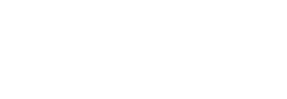 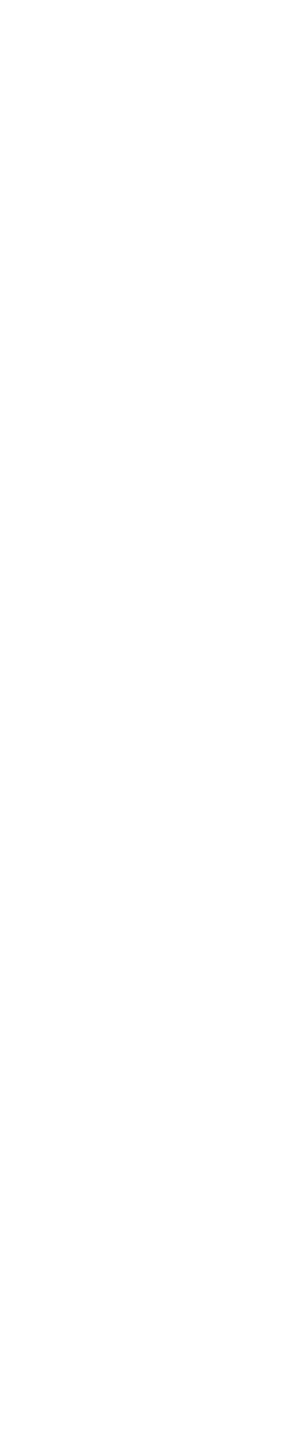 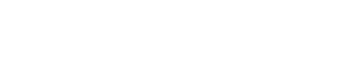 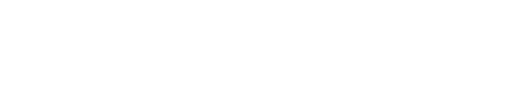 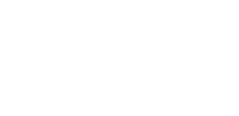 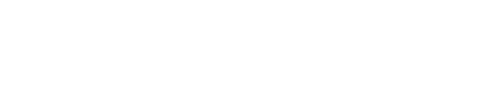 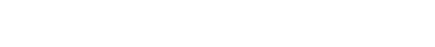 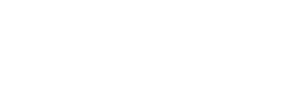 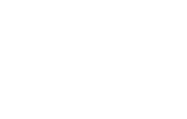 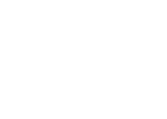 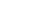 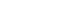 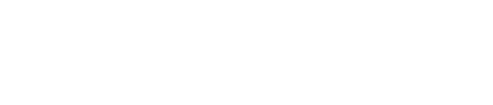 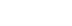 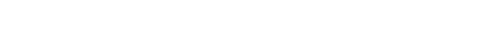 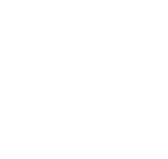 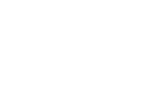 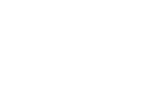 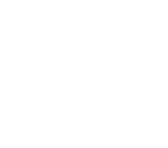 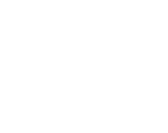 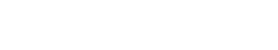 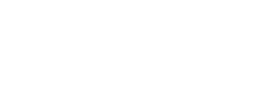 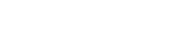 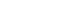 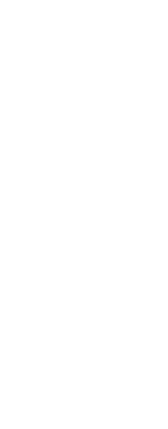 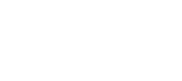 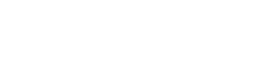 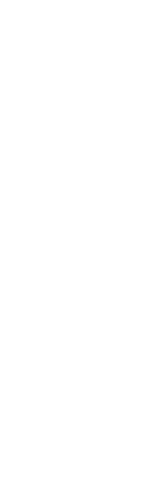 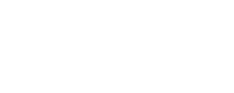 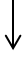 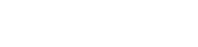 Выдача результата предоставления Муниципальной услуги 	9Дополнительно1 р.д.Аннулирование Разрешения на установку и эксплуатацию рекламной конструкцииРПГУПодача Уведомления об отказеот дальнейшего использования	Храннее выданного РазрешенияПрием Уведомления и документов, передача их в подразделение Администрации, непосредственно оказывающее Муниципальную услугунет1 р.д.АдминистрацияОбработка и предварительное рассмотрение документов.Предварительное решение положительно?даОтказ в приеме документовНаправление Решения об отказе в приеме документов в личный кабинет в РПГУПринятие решения об аннулировании ранее выданного РазрешенияПредоставлениеМуниципальной услуги20 р.д.Направление Уведомления в личный кабинет на РПГУРПГУ МФЦВыдача результата предоставления Муниципальной услугиДополнительно в МФЦ1 р.д.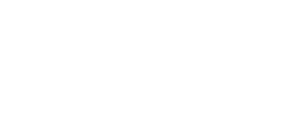 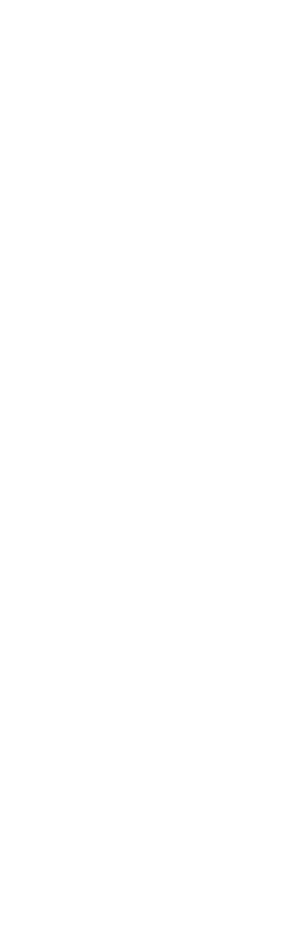 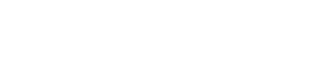 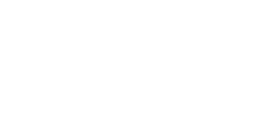 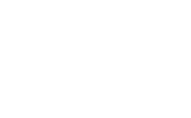 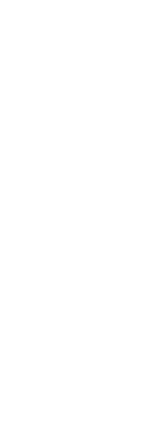 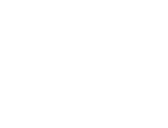 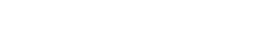 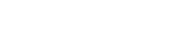 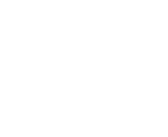 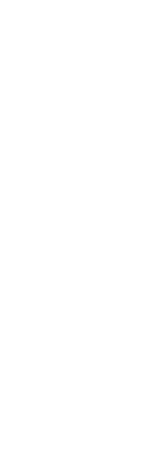 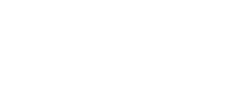 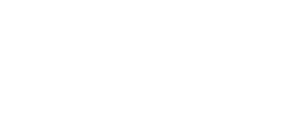 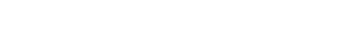 Административный регламентАдминистративный регламент по предоставлению муниципальной услуги «Выдача разрешений на установку и эксплуатацию рекламных конструкций, аннулирование ранее выданных разрешений»;АдминистрацияАдминистрация Щёлковского муниципального района ;ГУИП	Московской областиГлавное управление по информационной политике Московской области;ГИС ГМПГосударственная информационная система о государственных и муниципальных платежах;ЕСИА«Единая система идентификации и аутентификации в инфраструктуре, обеспечивающей информационно- технологическое взаимодействие информационных систем, используемых для предоставления государственных и муниципальных услуг в электронной форме»;Заявитель, зарегистрированный в ЕСИАлицо, обращающееся с Заявлением о предоставлении Муниципальной услуги, имеющее учетную запись в ЕСИА, прошедшую проверку, а личность пользователя подтверждена надлежащим образом (в любом из центров обслуживания Российской Федерации или МФЦ Московской области);Заявлениезапрос о предоставлении Муниципальной услуги, представленный любым предусмотренным настоящим Административным регламентом способом;ИСинформационная система;Модуль оказанияуслуг ЕИС ОУМодуль оказания услуг единой   информационной системы оказания услуг, установленный в Администрации;Личный кабинетсервис РПГУ, позволяющий Заявителю получать информацию;Модуль МФЦ ЕИС ОУМодуль МФЦ единой информационной   системы оказания услуг, установленный в МФЦ;Органы властигосударственные органы, органы местного самоуправления, участвующие в предоставлении государственных или муниципальных услуг;Подразделение структурное подразделение в составе Администрации, уполномоченное в соответствии со своим положением осуществлять предоставление Муниципальной услуги – отдел контроля за рекламой Управления потребительского рынка, сферы услуг и вопросов рекламы Администрации Щёлковского муниципального районаПростая электроннаяподписьЭлектронная подпись, которая посредством использования кодов, паролей или иных средств подтверждает факт формирования электронной подписи определенным лицом;РазрешениеРазрешение на установку и эксплуатацию                               рекламной конструкции;РГИСРегиональная географическая информационная система для обеспечения деятельности органов государственной власти и местного самоуправления Московской области;РПГУгосударственная информационная система Московской области «Портал государственных и муниципальных услуг Московской области», расположенная в сети Интернет по адресу http://uslugi.mosreg.ru;Сервис РПГУ «Узнать статус Заявления»Сервис РПГУ, позволяющий получить актуальную информацию о текущем статусе (этапе) раннее поданного Заявления;Сеть Интернетинформационно-телекоммуникационная сеть «Интернет»;Удостоверяющий центрудостоверяющий центр, аккредитованный  Министерством связи и массовых коммуникаций Российской Федерации;Усиленная квалифицированная электронная подпись (ЭП)Электронная подпись, выданная Удостоверяющим центром, полученная в результате криптографического преобразования информации с использованием ключа электронной подписи, позволяет определить лицо, подписавшее электронный документ, обнаружить факт внесения изменений в электронный документ после момента его подписания, ключ проверки электронной подписи указан в квалифицированном сертификате;Файл документаэлектронный образ документа, полученный путем сканирования документа в бумажной форме;Электронный документЭлектронный образ документа.Понедельник: с 09.00 до 18.00  (перерыв 13.00-13.45) Вторник:с 09.00 до 18.00  (перерыв 13.00-13.45)Среда: с 09.00 до 18.00  (перерыв 13.00-13-45)Четверг:с 09.00 до 18.00  (перерыв 13.00-13-45)Пятница:                           с 09.00 до 18.00  (перерыв 13.00-13-45)Суббота:                           выходной деньВоскресенье:                           выходной день Понедельник:с 08.00 до 20.00  Вторник:с 08.00 до 20.00 Среда:с 08.00 до 20.00 Четверг:с 08.00 до 20.00 Пятница:                         с 08.00 до 20.00 Суббота:                         с 08.00 до 20.00Воскресенье:                          выходной деньНаименование фирмыНаименование фирмыАдрес юридическийАдрес юридическийРуководитель (должность)Руководитель (должность)Руководитель (Ф.И.О.)Руководитель (Ф.И.О.)Контактный телефонКонтактный телефонЭл. почта:КППКППИННОГРННаименование банкаНаименование банкаГород банкаГород банкаБИКР/сК/сАдрес размещения:Тип рекламнойконструкции:Размер:Количество сторон:Количество элементов:Площадь информационного поля:Технологическаяхарактеристика:Текст:Собственник земельного участка, здания или иногонедвижимого имущества, к которому присоединенаконструкция:В соответствии с пунктом 13 настоящего Административного регламентапредоставления муниципальной услуги «Выдача разрешений на установку и эксплуатацию рекламных конструкций, аннулирование ранее выданных разрешений», утвержденного	от «	»20	г. №	, Вам отказано в выдаче разрешения на установку и эксплуатацию рекламной конструкции по следующим основаниям (указать основания):несоответствие проекта рекламной конструкции и ее территориального  размещениятребованиям технического регламентанесоответствие установки рекламной конструкции в заявленном месте схеме размещениярекламных конструкций (в случае, если место установки рекламной конструкции в соответствии с частью 5.8 статьи 19 Федерального закона от 13.03.2006 № 38-ФЗ «О рекламе» определяетсясхемой размещения рекламных конструкций)нарушение требований нормативных актов по безопасности движения транспортанарушение внешнего архитектурного облика сложившейся застройки поселения или городскогоокруга, в соответствии с нормативными правовыми актами органа местного самоуправления, определяющими типы и виды рекламных конструкций, допустимых и недопустимых к установкена территории соответствующего муниципального образования или части его территории, в том числе требования к таким рекламным конструкциям, с учетом необходимости сохранениявнешнего архитектурного облика сложившейся застройки поселений или городских округовнарушение требований законодательства Российской Федерации об объектах культурногонаследия (памятниках истории и культуры) народов Российской Федерации, их охране ииспользованиинарушение требований, установленных частями 5.1., 5.6., 5.7. статьи 19 Федерального закона от13.03.2006 № 38-ФЗ «О рекламе»наименование уполномоченного должностноголицаподписьрасшифровка подписи (Ф.И.О.)Высота, мШирина, мКоличество сторонКоличество элементовПлощадь информационногополя, кв.мТехнологическая характеристикаТекст(дата)(подпись Заявителя/представителя Заявителя)(расшифровка подписи)Основание для обращенияКатегория ЗаявителяКласс документаПолучение разрешенияСобственник земельного участка, здания или иного недвижимого имущества, к которому присоединяется рекламная конструкцияДокументы, относящиеся к техническому состоянию и внешнему виду рекламной конструкции, разрешение на которую испрашиваетсяПолучение разрешенияЛицом, уполномоченным собственником земельного участка, здания или иного недвижимого имущества, к которому присоединяется рекламная конструкция, в том числе являющегося арендаторомДокумент, подтверждающий правомочия Заявителя, переданные собственником земельного участка, здания или иного недвижимого имущества, к которому присоединяется рекламная конструкция, в том числе договор аренды и согласие собственникаПолучение разрешенияЛицом, уполномоченным собственником земельного участка, здания или иного недвижимого имущества, к которому присоединяется рекламная конструкция, в том числе являющегося арендаторомДокументы, относящиеся к техническому состоянию и внешнему виду рекламной конструкции, разрешение на которую испрашиваетсяПолучение разрешенияЛицом, уполномоченным общим собранием собственников помещений в многоквартирном доме, к которому присоединяется рекламная конструкцияДокумент, подтверждающий передачу полномочий от собственников помещений в многоквартирном доме, к которому присоединяется рекламная конструкция, в том числе согласие собственниковПолучение разрешенияЛицом, уполномоченным общим собранием собственников помещений в многоквартирном доме, к которому присоединяется рекламная конструкцияДокументы, относящиеся к техническому состоянию и внешнему виду рекламной конструкции, разрешение на которую испрашиваетсяПолучение разрешенияЛицом, обладающим правом хозяйственного ведения, оперативного управления или иным вещным правом на недвижимое имущество, к которому присоединяется рекламная конструкцияДокументы, относящиеся к техническому состоянию и внешнему виду рекламной конструкции, разрешение на которую испрашиваетсяПолучение разрешенияДоверительным управляющим недвижимого имущества, к которому присоединяется рекламная конструкцияДокумент, подтверждающий доверительное управление недвижимым имуществом, к которому присоединяется рекламная конструкцияПолучение разрешенияДоверительным управляющим недвижимого имущества, к которому присоединяется рекламная конструкцияДокументы, относящиеся к техническому состоянию и внешнему виду рекламной конструкции, разрешение на которую испрашиваетсяПолучение разрешенияВладелец рекламной конструкцииДокумент, подтверждающий правомочия возможности установки и эксплуатации рекламной конструкцииПолучение разрешенияВладелец рекламной конструкцииДокументы, относящиеся к техническому состоянию и внешнему виду рекламной конструкции, разрешение на которую испрашиваетсяАннулирован ие разрешенияСобственник земельного участка, или иного недвижимого имущества, к которому присоединяется рекламная конструкцияДокумент, подтверждающий отсутствие правомочий на установку рекламной конструкции на земельном участке, или ином недвижимом имуществе собственника, к которому присоединяется рекламная конструкцияАннулирован ие разрешенияЛицо, получившее разрешение на установку рекламной конструкцииРазрешениеКлассдокументаВидыдокументовОбщие описаниядокументовОбщие описаниядокументовПри подаче через РПГУПри подаче через РПГУКлассдокументаВидыдокументовОбщие описаниядокументовОбщие описаниядокументовПри подачеПриподтвержден иидокументов в МФЦДокументы, предоставляемые Заявителем (представителем Заявителя)Документы, предоставляемые Заявителем (представителем Заявителя)Документы, предоставляемые Заявителем (представителем Заявителя)Документы, предоставляемые Заявителем (представителем Заявителя)Документы, предоставляемые Заявителем (представителем Заявителя)Документы, предоставляемые Заявителем (представителем Заявителя)ЗаявлениеЗаявлениеЗаявление должно бытьоформлено по форме, указанной в Приложении 8 к настоящемуАдминистративному регламенту.Заполняетсяэлектронная формаЗаявления	на РПГУ.  В случае обращения представителя Заявителя,	не уполномоченного на подписание Заявления, прикрепляется электронный образ Заявления, подписанного Заявителем.Заполняетсяэлектронная формаЗаявления	на РПГУ.  В случае обращения представителя Заявителя,	не уполномоченного на подписание Заявления, прикрепляется электронный образ Заявления, подписанного Заявителем.Оригиналдокументадля  сверки  в МФЦ не представляет ся.УведомлениеУведомлениеУведомление  должно  бытьоформлено по форме, указанной в Приложении 9 к                          настоящемуАдминистративному регламенту.Заполняетсяэлектронная форма на РПГУ. В	случаеобращения представителя Заявителя,	не уполномоченног о на подписание Заявления, прикрепляется электронныйЗаполняетсяэлектронная форма на РПГУ. В	случаеобращения представителя Заявителя,	не уполномоченног о на подписание Заявления, прикрепляется электронныйОригиналдокументадля  сверки  в МФЦ	не представляет ся.КлассдокументаВидыдокументовОбщие описаниядокументовПри подаче через РПГУПри подаче через РПГУКлассдокументаВидыдокументовОбщие описаниядокументовПри подачеПриподтвержден иидокументов вМФЦобраз Заявления,подписанного Заявителем.Документ,удостоверяющий личностьПаспортгражданина Российской ФедерацииПаспорт должен быть оформлен в соответствии с Постановлением РФ от 08.07.1997 № 828 «Обутверждении Положения о паспорте гражданина Российской Федерации, образца бланка и описания паспорта гражданина Российской Федерации»При подачепредставляется электронный образ 2	и	3 страницпаспорта РФ.Оригиналпредставляет ся	дляподтвержден ия	личности Заявителя (представите ля Заявителя)Документ,удостоверяющий полномочия представителяДоверенностьДоверенность должна быть оформлена в соответствии с требованиями законодательства	и содержать	следующие сведения:ФИО	лица, выдавшего доверенность;ФИО лица, уполномоченного	по доверенности;Данные документов, удостоверяющих личность этих лиц;Объем	полномочий представителя, включающий право на подачу	заявления	 о предоставлении Муниципальной услуги;Дата выдачи доверенности;Подпись лица, выдавшего доверенность.Доверенность должна бытьПредоставляетсяэлектронный образ документа.Представляется в МФЦ для подтвержден ия полномочий представител я Заявителя.КлассдокументаВидыдокументовОбщие описаниядокументовПри подаче через РПГУПри подаче через РПГУКлассдокументаВидыдокументовОбщие описаниядокументовПри подачеПриподтвержден иидокументов вМФЦЗаявлениеЗаявление должно быть оформлено по форме, указанной в приложении 8 к настоящему Административному регламентуЗаполняется электронная форма заявления на РПГУ. В случае обращения представителя заявителя, не уполномоченного на подписание заявленияОригинал документа для сверки в МФЦ не представляетсяДокумент,подтверждающийправо Заявителяна установку иэксплуатациюрекламнойконструкции:Документ, подтверждающий правомочия Заявителя, переданные собственником земельного участка, здания или иного недвижимого имущества, к которому присоединяется рекламная конструкция, в том числе договор аренды и согласие собственника (при установке рекламнойДоговор аренды с собственни ком земельного участка, здания или иного недвижимо го имущества, к которому присоединя ется рекламная конструкци я.Согласие собственниДоговор аренды с собственником земельного участка, здания или иного недвижимого имущества должен быть оформлен в соответствии с требованиями законодательства. В случае аренды/субаренды предоставляются документы, подтверждающие переход права в отношении всех собственников и/или арендаторов (субарендаторов).Документ, подтверждающий согласиеПредставляетсяэлектронный образ документа.Оригиналдокументадля  сверки  в МФЦ	не представляет ся.КлассдокументаВидыдокументовОбщие описаниядокументовПри подаче через РПГУПри подаче через РПГУКлассдокументаВидыдокументовОбщие описаниядокументовПри подачеПриподтверждениидокументов вМФЦконструкции не наимуществе Московской области)каземельного участка, здания или иного недвижимо го имущества на установку рекламной конструкци исобственника земельногоучастка, здания или иного недвижимого имущества на установку рекламной конструкции должно быть оформлено в соответствии с требованиями законодательства. Указанное согласие может быть выражено как в виде отдельного документа, так может быть отражено в договоре аренды.Документ,подтверждающий правомочия Заявителя о возможности установки и эксплуатации рекламной конструкции (в случае установки рекламной конструкции на имуществе Московской области)Договор наустановку и эксплуатац ию рекламной конструкци и на земельном участке, здании или ином недвижимо м имуществе, находящем ся в государстве нной или муниципаль ной собственно стиЗаключение договора наустановку и эксплуатацию рекламной конструкции на земельном участке, здании или ином недвижимом имуществе, находящемся в государственной или муниципальной собственности осуществляется на основе торговПредставляетсяэлектронный образ документа.Оригиналдокументадля  сверки  в МФЦ	не представляет ся.Документ,подтверждающий передачу полномочий отДоговор наустановку и эксплуатац июДоговор на установку иэксплуатацию рекламной конструкции должен быть оформлен в соответствии сПредставляетсяэлектронный образ документаОригиналдокументадля  сверки  в МФЦ	неКлассдокументаВидыдокументовОбщие описаниядокументовПри подаче через РПГУПри подаче через РПГУКлассдокументаВидыдокументовОбщие описаниядокументовПри подачеПриподтвержден иидокументов вМФЦсобственниковпомещений в многоквартирном доме, к которому присоединяется рекламная конструкция, в том числе согласие собственниковрекламнойконструкции, заключенно го между владельцем рекламной конструкци и и лицом, уполномоче нным на заключение указанного договора общим собранием собственни ков помещений в многокварт ирномдоме.Согласие собственни ков помещений в многокварт ирном дометребованиямизаконодательстваПротокол общего собрания собственников помещений в многоквартирном доме, к которому присоединяется рекламная конструкция, содержащий согласиесобственников на установку и эксплуатацию рекламной конструкции и определяющий лицо, уполномоченное действовать от имени собственников помещенийв вопросах распространения рекламы.представляется.КлассдокументаВидыдокументовОбщие описаниядокументовПри подаче через РПГУПри подаче через РПГУКлассдокументаВидыдокументовОбщие описаниядокументовПри подачеПриподтвержден иидокументов вМФЦДокумент,подтверждающий доверительное управление недвижимым имуществом, к которому присоединяется рекламная конструкцияДоговордоверитель ного управления недвижимы м имущество м, к которому присоединя ется рекламная конструкци яДоговор	доверительногоуправления	недвижимым должен  быть  оформлен  в соответствии		с требованиями законодательства.Представляетсяэлектронный образ документа.Оригиналдокументадля  сверки  в МФЦ	не представляет ся.Документ,подтверждающий отсутствие правомочий на установку и эксплуатацию рекламной конструкции на земельном участке или ином недвижимом имуществе, к которому присоединяется рекламная конструкцияДокумент,подтвержда ющий прекращени е договора, заключенно го между собственни ком или иным законным владельцем недвижимо го имущества и владельцем рекламной конструкции.Документ,подтверждающий прекращение	договора,заключенного	междусобственником	или	иным законным	владельцем недвижимого имущества   и владельцем	рекламной конструкции  должен  быть оформлен в соответствии с требованиями законодательстваПредставляетсяэлектронный образ документа.Оригиналдокументадля  сверки  в МФЦ	не представляет ся.Документы,относящиеся к техническому состоянию и внешнему видуДизайн-проект рекламной конструкци и, предполагаПроектное  предложение(фотомонтаж) места размещения рекламной конструкции (фотомонтаж выполняется в виде компьютерной       врисовкиПредставляетсяэлектронный образ документа.Оригиналдокументадля  сверки  в МФЦ	не представляет ся.КлассдокументаВидыдокументовОбщие описаниядокументовПри подаче через РПГУПри подаче через РПГУКлассдокументаВидыдокументовОбщие описаниядокументовПри подачеПриподтвержден иидокументов вМФЦрекламнойконструкции, разрешение на которую испрашиваетсяемой кустановке, утвержденн ый заявителем и согласованн ый с собственни ком имущества, к которому должна быть присоедине на рекламная конструкци я.рекламной  конструкции  нафотографии с соблюдением пропорций размещаемого объекта);Основные характеристики рекламной конструкции (длина, ширина, высота, основные материалы конструкции, формаконструкции, типконструкции, способ освещения);Ортогональный чертеж рекламной конструкции (основной вид, вид сбоку, вид сверху - при криволинейной форме конструкции);Местоположение рекламной конструкции;Сведения о привязке рекламной конструкции по высоте к поверхности проезжей  части, расстоянию от края рекламной конструкции до проезжей части с указанием предполагаемых надписей информационного поля и размеров шрифтов (в случаеразмещения рекламной конструкции в полосе отвода автомобильной дороги).КлассдокументаВидыдокументовОбщие описаниядокументовПри подаче через РПГУПри подаче через РПГУКлассдокументаВидыдокументовОбщие описаниядокументовПри подачеПриподтвержден иидокументов вМФЦКлассдокументаКарта(схема) места размещения рекламной конструкци и М 1:2500Карта (схема) местаразмещения рекламной конструкции М 1:2500, с привязкой в плане к ближайшей опоре освещения или капитальному сооружению (кроме рекламных конструкций, установленных на зданиях, строениях и сооружениях, объектах незавершенного строительства), заверенная подписью и печатью (при наличии) Заявителя.Представляетсяэлектронный образ документа.Оригиналдокументадля  сверки  в МФЦ	не представляет ся.КлассдокументаФотографии предполага емого места установки рекламной конструкци и, выполненн ые не более чем за один месяц до даты обращения за получением муниципаль ной услуги, в следующем количествеНе	менее	двух	цветныхфотографий для рекламных конструкций, предполагаемых	 к размещению. Фотофиксацию необходимо производить			с	двух противоположных	сторон на	расстоянии	150-180 метров	от	 конструкции. Фотофиксация		должна отражать		существующую градостроительную ситуацию			и	отображать окружающую застройку.Представляетсяэлектронный образ документа.Оригиналдокументадля  сверки  в МФЦ	не представляет ся.КлассдокументаПроектнаядокументац ия (для отдельно стоящих рекламных конструкци й).Проект	рекламнойконструкции	требованиям технических	регламентов, строительных		норм		и правил,	электроустановки конструкции	(для конструкций, предполагающих		наличие электроустановки).Представляетсяэлектронный образ документа.Оригиналдокументадля  сверки  в МФЦ	не представляет ся.КлассдокументаВидыдокументовОбщие описаниядокументовПри подаче через РПГУПри подаче через РПГУКлассдокументаВидыдокументовОбщие описаниядокументовПри подачеПриподтвержден иидокументов вМФЦКлассдокументаПредоставляются копии, заверенный подписью и печатью (при наличии) Заявителя.РазрешениеРанеевыданное разрешениеПредставляется копия ранеевыданного разрешения, аннулирование которого испрашиваетсяПредставляетсяэлектронный образ документа.Оригиналдокументадля  сверки  в МФЦ	не представляет ся.Документы, запрашиваемые в порядке межведомственноговзаимодействияДокументы, запрашиваемые в порядке межведомственноговзаимодействияДокументы, запрашиваемые в порядке межведомственноговзаимодействиявыписка  из  Единого  государственного  реестра  юридическихлиц - в отношении сведений о государственной регистрации юридического лица, являющегося собственником недвижимого имущества, к которому присоединяется рекламная конструкция, сведений о государственной регистрации юридического лица, являющегося владельцем рекламной конструкции;выписка  из  Единого  государственного  реестра  юридическихлиц - в отношении сведений о государственной регистрации юридического лица, являющегося собственником недвижимого имущества, к которому присоединяется рекламная конструкция, сведений о государственной регистрации юридического лица, являющегося владельцем рекламной конструкции;выписка  из  Единого  государственного  реестра  юридическихлиц - в отношении сведений о государственной регистрации юридического лица, являющегося собственником недвижимого имущества, к которому присоединяется рекламная конструкция, сведений о государственной регистрации юридического лица, являющегося владельцем рекламной конструкции;выписка из Единого государственного реестра индивидуальныхпредпринимателей - в отношении сведений об индивидуальном предпринимателе, являющимся собственником недвижимого имущества, к которому присоединяется рекламная конструкция, сведений об индивидуальном предпринимателе, являющимся владельцем рекламной конструкции;выписка из Единого государственного реестра индивидуальныхпредпринимателей - в отношении сведений об индивидуальном предпринимателе, являющимся собственником недвижимого имущества, к которому присоединяется рекламная конструкция, сведений об индивидуальном предпринимателе, являющимся владельцем рекламной конструкции;выписка из Единого государственного реестра индивидуальныхпредпринимателей - в отношении сведений об индивидуальном предпринимателе, являющимся собственником недвижимого имущества, к которому присоединяется рекламная конструкция, сведений об индивидуальном предпринимателе, являющимся владельцем рекламной конструкции;выписка из Единого государственного реестра недвижимости -в отношении сведений о зарегистрированных правах на объект недвижимости, к которому присоединяется рекламная конструкция;выписка из Единого государственного реестра недвижимости -в отношении сведений о зарегистрированных правах на объект недвижимости, к которому присоединяется рекламная конструкция;выписка из Единого государственного реестра недвижимости -в отношении сведений о зарегистрированных правах на объект недвижимости, к которому присоединяется рекламная конструкция;Сведения об оплате государственной пошлиныСведения об оплате государственной пошлиныСведения об оплате государственной пошлиныОбращение	за	предоставлением	Муниципальной	услуги,	не	предоставляемойАдминистрациейЗаявление  подано  лицом,  не  имеющим  полномочий  представлять  интересы  Заявителя,  всоответствии с пунктом 2.3. Административного регламента.Документы имеют исправления, не заверенные в установленном законодательством порядкеДокументы содержат повреждения, наличие которых не позволяет однозначно истолковатьих содержаниеДокументы утратили силу на момент обращения за предоставлением Муниципальной услугиФорма  поданного  представителем  Заявителя,  уполномоченного  на  подачу  документов  иполучение результата предоставления Муниципальной услуги, Заявления не соответствует форме Заявления, установленной Административным регламентомКачество представленных документов не позволяет в полном объеме прочитать сведения,содержащиеся в документахПредставлен неполный комплект документов в соответствии с пунктом 10 и Приложением 10к Административному регламентуНекорректное  заполнение  обязательных  полей  в  форме  Заявления  на  РПГУ  (отсутствиезаполнения,   недостоверное,   неполное   либо   неправильное   представление   сведений,   не соответствующих требованиям, установленным Административным регламентом).Представление  некачественных  или  недостоверных  электронных  образов  (электронныхдокументов, не позволяющих в полном объеме прочитать текст документа и/или распознать реквизиты документа.Подача Заявления и иных документов в электронной форме, подписанных с использованиемпростой  электронной  подписи,  не  принадлежащей  Заявителю  (представителю  Заявителя, уполномоченного на подписание Заявления и подачу документов).наименование уполномоченногодолжностного ответственного лицаподписьрасшифровка подписи (Ф.И.О.)Место выполненияпроцедуры/ используемая ИСАдминистративныедействияСредний сроквыполненияТрудоемкостьСодержание действияРПГУ/ в МФЦпосредством РПГУ/ Модуль оказания услуг ЕИС ОУПоступлениедокументовВременных затрат нетребуетНетЗаявитель  (представитель  Заявителя)  авторизуется  наРПГУ в Единой системе идентификации и аутентификации  (далее  –  ЕСИА),  затем  формируетЗаявление с  использованием специальной интерактивной формы в электронном виде.Заявитель   (представитель  Заявителя)  можетвоспользоваться бесплатным доступом к РПГУ, обратившись в любой МФЦ на территории Московской области.Сформированное Заявление Заявитель (представитель Заявителя, уполномоченный на подписание) распечатывает, подписывает, сканирует, прикрепляет, и отправляет вместе с электронными образами документов, указанных в пункте 10 и Приложении 10 настоящего Административного регламента. В случае обращения представителя Заявителя, уполномоченного на    сдачу    документов    и    получения    результатаМесто выполненияпроцедуры/ используемая ИСАдминистративныедействияСредний сроквыполненияТрудоемкостьСодержание действияпредоставления  Муниципальной  услуги,  сканируетсяподписанное Заявителем Заявление.Требования к документам в электронном виде установлены п. 21 настоящего Административного регламента. Заявление и прилагаемые документы поступают в интегрированную с РПГУ информационную систему Модуль оказания услуг ЕИС ОУ.Осуществляется переход к административнойпроцедуре «Обработка и предварительное рассмотрение документов».Место выполнения процедуры/используемая ИСАдминистративныедействияСредний сроквыполненияТрудоемкостьСодержание действияАдминистрация/ Модуль оказанияуслуг ЕИС ОУПроверкакомплектности представленныхЗаявителем(представителем Заявителя) электронных документов,поступивших	через РПГУВ течение 1 рабочегодня5 минутПри поступлении документов в электроннойформе с РПГУ специалист Администрации, ответственный за прием и проверку поступивших документов в целях предоставления Муниципальной услуги проводит предварительную проверку.устанавливает предмет обращения, полномочия представителя Заявителя;проверяет правильность оформления30 минутЗаявления, комплектность представленныхдокументов, необходимых для предоставления Муниципальной услуги, и соответствие их установленным Административным регламентом требованиям.Подготовка отказа вприеме документов и уведомление Заявителя (представителя Заявителя) посредством изменения статуса Заявления в личном кабинете РПГУ10 минутВ  случае  наличия  оснований  из  пункта  12настоящего Административного регламента, специалистом Администрации осуществляется уведомление Заявителя (представителя Заявителя) об отказе в приеме документов с указанием причин отказа в первый рабочий день, следующий за днем подачи Заявления через РПГУ.В случае отсутствия оснований для отказа в приеме документов и Заявителем (представителем Заявителя) представлены все необходимые документы для предоставления Муниципальной услуги, регистрирует Заявление в Модуле оказания услуг ЕИС ОУ и осуществляется переход к административной процедуре «Формирование и направление межведомственных запросов в органы (организации), участвующие в предоставлении Муниципальной услуги».Место выполненияпроцедуры/используемая ИСАдминистративныедействияСредний сроквыполненияТрудоемкостьСодержание действияАдминистрация / Модульоказания услуг ЕИС ОУОпределение составадокументов, подлежащих запросу у федеральных органов исполнительной власти, направление запросаВ тот же рабочий день5 минутЕсли отсутствуют необходимые дляпредоставления Муниципальной услуги документы (сведения), указанные в пункте 11 настоящего Административного регламента, специалист Администрации, ответственный за осуществление межведомственного взаимодействия, осуществляет формирование и направление межведомственных запросов.Контрольпредоставления результата запроса (ов) осуществляется АдминистрациейДо 5 рабочих днейДо 5 рабочих днейСпециалистом Администрации проверяетсяпоступление ответов на запросы от органов власти в Модуле оказания услуг ЕИС ОУ. При поступлении ответов на запросы осуществляется переход к административной процедуре «Согласование возможности установки и эксплуатации рекламной конструкции в органах, определенных настоящим Административным регламентом».Место выполненияпроцедуры/используемая ИСАдминистративныедействияСредний сроквыполненияТрудоемкостьСодержание действияАдминистрация / Модульоказания услуг ЕИС ОУНаправлениедокументов в органы исполнительной власти на согласованияВ течение 7 рабочихдней5 минутДокументы, необходимые для предоставленияМуниципальной услуги, специалист Администрации направляет в органы исполнительной власти для получения согласований о возможности установки и эксплуатации рекламной конструкции.Контрольпредоставления результата согласований осуществляется АдминистрациейВ течение 26 рабочихдней5 минутСпециалистом Администрации проверяетсяпоступление согласований от органов власти. При поступлении согласований осуществляется переход к административной процедуре«Определение возможности выдачи разрешения и подготовка проекта решения о предоставлении (об отказе в предоставлении) Муниципальной услуги».Место выполненияпроцедуры/используемая ИСАдминистративныедействияСредний сроквыполненияТрудоемкостьСодержание действияАдминистрация/ Модульоказания услуг ЕИС ОУАнализ полученныхдокументовВ течение 3 рабочихдней20 минутСпециалист Администрации на основаниисобранного комплекта документов определяет возможность выдачи разрешения на установку и эксплуатацию рекламной конструкции.При наличии оснований для отказа в предоставлении Муниципальной услуги подготавливается проект Решения об отказе в выдаче разрешения с указанием причины отказа по форме, указанной в Приложении 6 к настоящему Административному регламенту. При отсутствии оснований для отказа в предоставлении Муниципальной услуги, подготавливается результат предоставления Муниципальной услуги по форме, указанной в Приложении 4 или Приложении 5 к настоящему Административному регламенту. Осуществляется переход к административной процедуре «Принятие решения».Место выполненияпроцедуры/используемая ИСАдминистративныедействияСредний сроквыполненияТрудоемкостьСодержание действияАдминистрация, Модульоказания услуг ЕИС ОУРассмотрение Заявленияи прилагаемых документов уполномоченным должностным лицом АдминистрацииВ течение 2 рабочихдней15 минутУполномоченное должностное лицоАдминистрации рассматривает сформированное дело.Администрация, Модульоказания услуг ЕИС ОУПодписание решенияруководителем АдминистрацииВ течение 2 рабочихдней5 минутИсходя из критериев принятия решения опредоставлении Муниципальной услуги, уполномоченное должностное лицо Администрации подписывает подготовленный проект решения.Факт  предоставления  Муниципальной  услуги фиксируется в Модуле оказания услуг ЕИС ОУ.Место выполненияпроцедуры/используемая ИСАдминистративныедействияСредний сроквыполненияТрудоемкостьСодержание действия:Администрация /Модульоказания услуг ЕИС ОУВыдача результатапредоставления Муниципальной услуги Заявителю (представителю Заявителя) в МФЦВ течение 1 рабочегодня5 минутЧерез МФЦ:Разрешение выдается Заявителю (представителю Заявителя) по истечении срока, установленного для подготовки результата предоставления Муниципальной услуги.Специалист МФЦ проверяет документ, удостоверяющий личность Заявителя (представителя Заявителя), а также документ, подтверждающий   полномочия   представителяМесто выполненияпроцедуры/используемая ИСАдминистративныедействияСредний сроквыполненияТрудоемкостьСодержание действия:Заявителя,  в  случае  обращения  представителяЗаявителя за результатом. После установления личности Заявителя (представителя Заявителя) специалист	МФЦ	выдает	Заявителю (представителю Заявителя) Разрешение. Проставляет отметку о выдаче Разрешения в Модуле МФЦ ЕИС ОУ.Направление результатапредоставления Муниципальной услуги в личный кабинет Заявителя (представителя Заявителя) на РПГУ10 минут1)        Результат  в  виде  решения  об  отказе  впредоставлении Муниципальной услуги, подписанный усиленной квалифицированной электронной подписью уполномоченного должностного лица Администрации, направляется в личный кабинет Заявителя (представителя Заявителя) на РПГУ.В случае необходимости, Заявитель (представитель Заявителя) дополнительно может получить решение об отказе в предоставлении Муниципальной услуги, при условии указания соответствующего способа получения результата, через МФЦ: В этом случае специалистом МФЦ распечатывается экземпляр электронного документа, подписанного усиленной квалифицированной электронной подписью уполномоченного должностного лица Администрации, на бумажном носителе, заверяется подписью уполномоченного специалиста МФЦ и печатью МФЦ, выдается Заявителю (представителю Заявителя).Место выполненияпроцедуры/ используемая ИСАдминистративныедействияСредний сроквыполненияТрудоемкостьСодержание действияРПГУ/ в МФЦпосредством РПГУ/Модуль оказания услуг ЕИС ОУПоступление ирегистрация документовВременных затрат нетребуетНетЗаявитель (Представитель заявителя) вправе направитьУведомление о предоставлении Муниципальной услуги, а также документы, необходимые для предоставления Муниципальной услуги, в электронном виде через РПГУ в соответствии с пунктом 10 и Приложением 10 к настоящему Административному регламенту.Требования к документам в электронном видеустановлены пунктом 21 настоящего Административного регламента.Уведомление и прилагаемые документы поступают в интегрированную с РПГУ информационную систему Модуль оказания услуг ЕИС ОУ.Место выполнения процедуры/используемая ИСАдминистративныедействияСредний сроквыполненияТрудоемкостьСодержание действияАдминистрация/ Модуль оказанияуслуг ЕИС ОУПроверка документовна соответствие требованиям настоящегоВ течение 1 рабочегодняСпециалист Администрации, ответственный заприем документов и регистрацию Уведомления о предоставлении Муниципальной услуги:АдминистративногорегламентаПри подаче Уведомления через РПГУ до 16:00рабочего дня, срок предоставления Муниципальной услуги начинает исчисляться в день регистрации Уведомления на РПГУ, при подаче Уведомления через РПГУ после 16:00 рабочего дня либо в нерабочий день, срок предоставления Муниципальной услуги начинает исчисляться с первого рабочего дня, следующего за днем регистрации Уведомления на РПГУ.5 минут30 минут5 минутпроверяет представленные документына соответствие пункту 10_и Приложению 10_к настоящему Административному регламенту.В случае отсутствия (одного или нескольких) документов или их несоответствия пункту 10_настоящего Административного регламента и Приложению 10 к настоящему Административному регламент специалист Администрации в срок не позднее 30 минут с момента получения документов направляет в личный кабинет РПГУ Заявителю (представителю Заявителя) подписанное усиленной квалифицированной электронной подписью решение об отказе в приеме документов с указанием причин отказа.В случае отсутствия оснований дляотказа в приеме документов и Заявителем (представителем Заявителя) представлены все необходимые документы для предоставления Муниципальной услуги, регистрирует Заявление в Модуле оказания услуг ЕИС ОУ и осуществляется переход к административной процедуре «Принятие решения».При подаче Уведомления через РПГУ до 16:00рабочего дня, срок предоставления Муниципальной услуги начинает исчисляться в день регистрации Уведомления на РПГУ, при подаче Уведомления через РПГУ после 16:00 рабочего дня либо в нерабочий день, срок предоставления Муниципальной услуги начинает исчисляться с первого рабочего дня, следующего за днем регистрации Уведомления на РПГУ.5 минут30 минут5 минутпроверяет представленные документына соответствие пункту 10_и Приложению 10_к настоящему Административному регламенту.В случае отсутствия (одного или нескольких) документов или их несоответствия пункту 10_настоящего Административного регламента и Приложению 10 к настоящему Административному регламент специалист Администрации в срок не позднее 30 минут с момента получения документов направляет в личный кабинет РПГУ Заявителю (представителю Заявителя) подписанное усиленной квалифицированной электронной подписью решение об отказе в приеме документов с указанием причин отказа.В случае отсутствия оснований дляотказа в приеме документов и Заявителем (представителем Заявителя) представлены все необходимые документы для предоставления Муниципальной услуги, регистрирует Заявление в Модуле оказания услуг ЕИС ОУ и осуществляется переход к административной процедуре «Принятие решения».Место выполненияпроцедуры/используемая ИСАдминистративныедействияСредний сроквыполненияТрудоемкостьСодержание действияАдминистрация, Модульоказания услуг ЕИС ОУРассмотрениеУведомления и прилагаемых документов уполномоченным должностным лицом АдминистрацииВ течение 19 рабочихдней1 рабочий день15 минутУполномоченное должностное лицоАдминистрации рассматривает сформированное дело и (исходя из критериев принятия решенияо предоставлении Муниципальной услуги)подготавливает проект решения о предоставлении либо отказе в предоставлении Муниципальной услуги. Подготовленный проект решения направляется уполномоченным специалистом Администрации на подпись должностному лицу Администрации.Администрация, Модульоказания услуг ЕИС ОУПодписание решенияруководителем АдминистрацииВ течение 19 рабочихдней1 рабочий день5 минутПодписанное на бланке решение опредоставлении Муниципальной услуги сканируется специалистом Администрации, подписывается ЭП уполномоченного должностного лица Администрации.Место выполненияпроцедуры/используемая ИСАдминистративныедействияСредний сроквыполненияТрудоемкостьСодержание действия:Место выполненияпроцедуры/используемая ИСАдминистративныедействияСредний сроквыполненияТрудоемкостьСодержание действия:Администрация /Модуль оказания услуг ЕИС ОУНаправление результатапредоставления Муниципальной услуги Заявителю (представителю Заявителя) на РПГУ.В течение 1 рабочегодня5 минутРезультат	предоставления	Муниципальнойуслуги направляется специалистом Администрации в личный кабинет Заявителя (представителя Заявителя) на РПГУ посредством Модуля оказания услуг ЕИС ОУ.В случае необходимости, Заявитель (представитель Заявителя) дополнительно может получить решение об аннулировании ранее выданного разрешения, при условии указания соответствующего способа получения результата, через МФЦ: В этом случае специалистом МФЦ распечатывается экземпляр электронного документа, подписанного усиленной квалифицированной электронной подписью уполномоченного должностного лица Администрации, на бумажном носителе, заверяется подписью уполномоченного специалиста МФЦ и печатью МФЦ, выдается Заявителю (представителю Заявителя).